ЗАГАДКИ ОБ ИСТОЧНИКАХ ОПАСНОСТЕЙ И МЕРАХ ПРЕДОСТОРОЖНОСТИ ПРИ ВЗАИМОДЕЙСТВИИ С НИМИ Безопасность на улицах и дорогах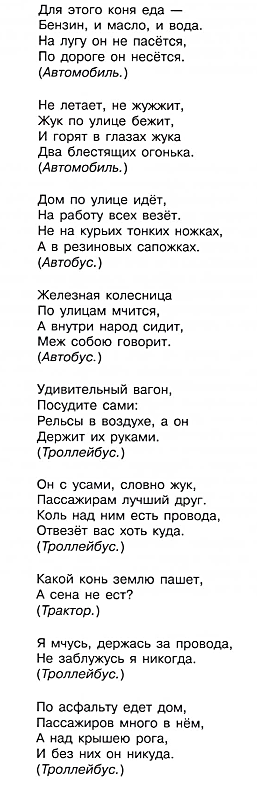 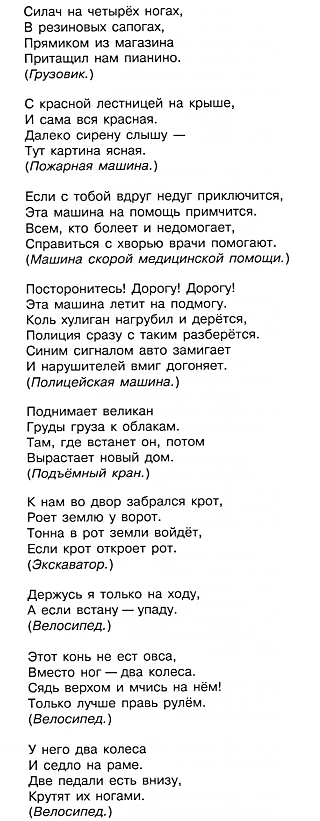 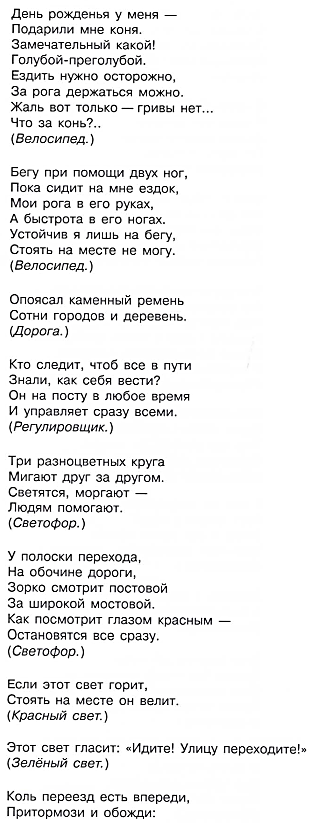 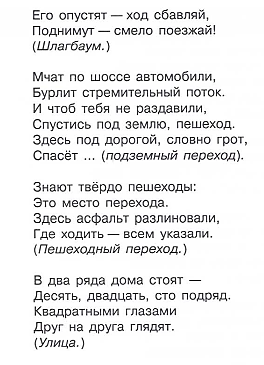 Безопасность в быту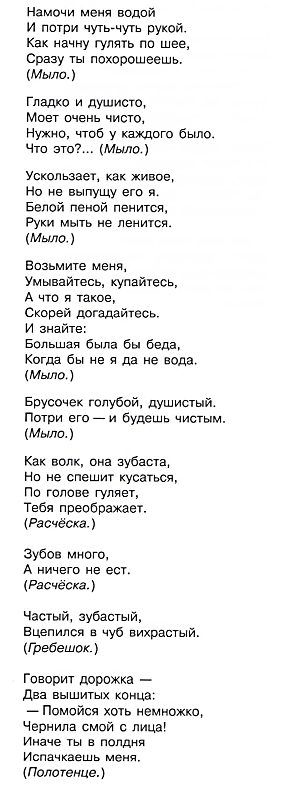 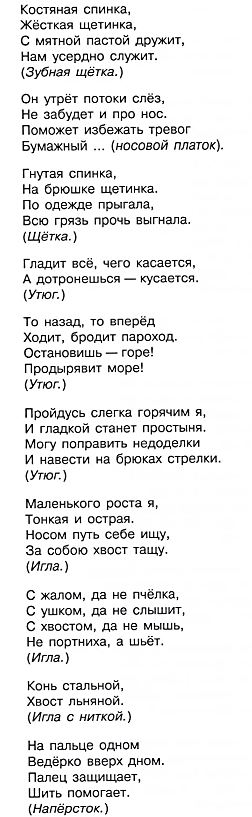 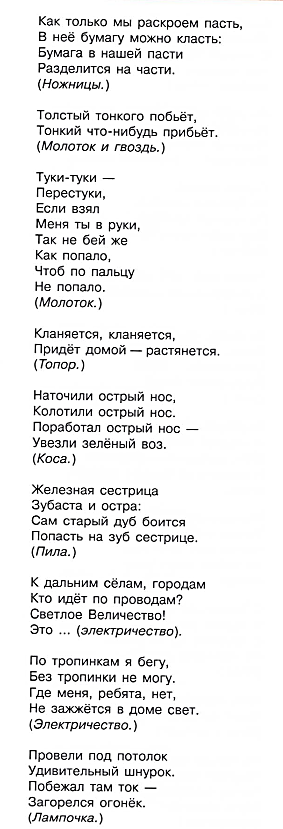 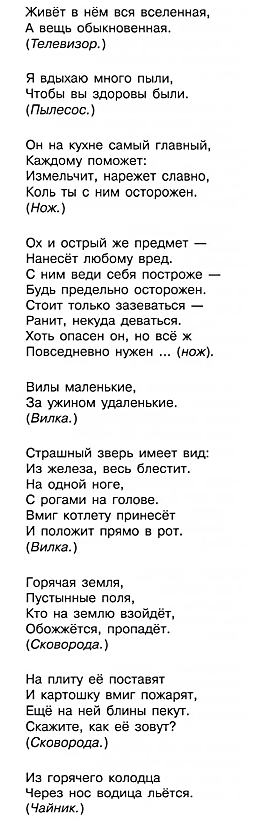 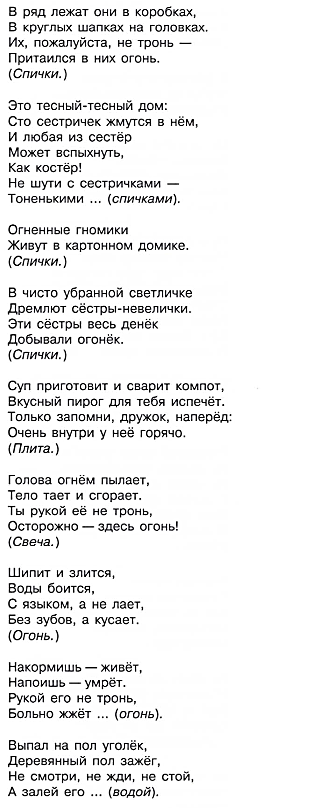 Вот железная плутовка,Листы держит очень ловко.Крепко вместе их сжимает,Никогда не потеряет. (Скрепка)Я иголкина подружка,Только нет у меня ушка. (Булавка)Конь стальной, хвост льняной —Подружись-ка ты со мной. ( Иголка )Кланяется, кланяется,Придет домой — растянется. (Топор)Я сижу в своем домишке,Не серди меня, мальчишка!Обращайся осторожно,Ведь пораниться мной можно. (Перочинный нож)Я одноухая старуха,Я прыгаю по полотнуИ нитку длинную из уха,Как паутину, я тяну. (Иголка)Скоро ест, мелко жует,Сама не ест, другим не дает. (Пила)Очень любят обрезать,Разрезать и надрезать. (Ножницы)Есть у моего АнтошкиТолько шляпка да железная ножка. (Гвоздь)Не хочу я молчать —Дайте вволю постучать!И стучит день-деньскойОн железной головой. (Молоток)Безопасность в природе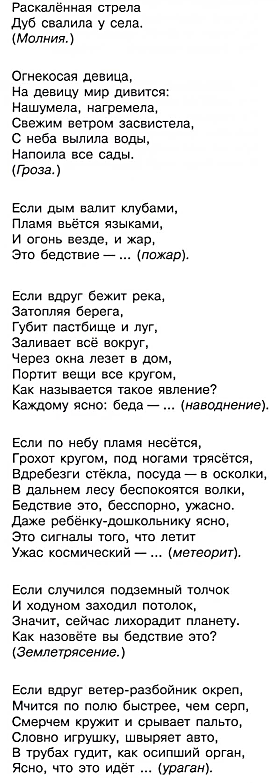 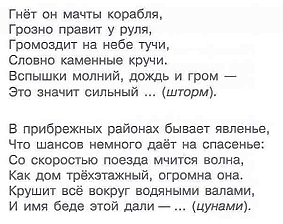 ИГРЫ С ПРАВИЛАМИ 
ПО ФОРМИРОВАНИЮ НАВЫКОВ БЕЗОПАСНОГО ПОВЕДЕНИЯИгры с правилами для детей 3-5 летБезопасность на улицах и дорогах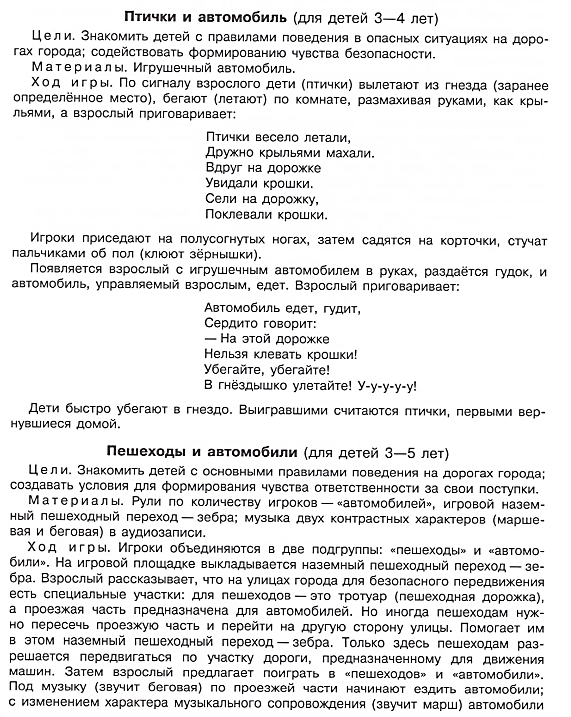 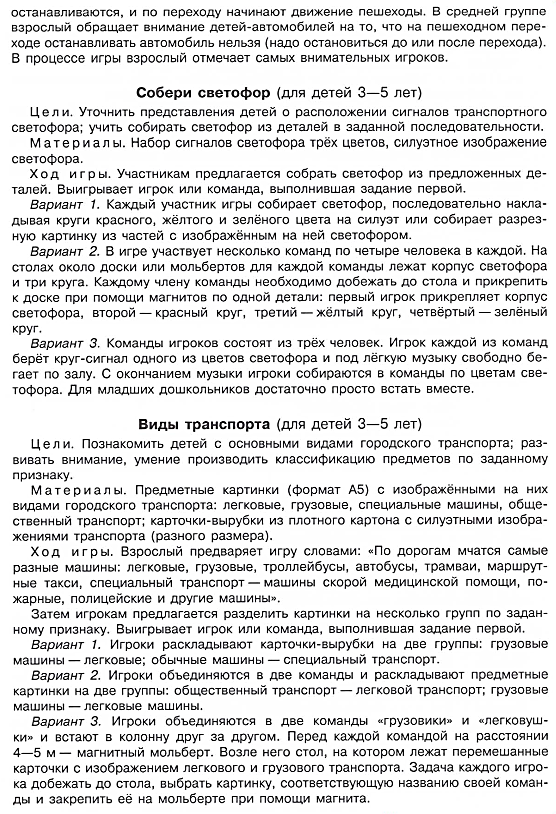 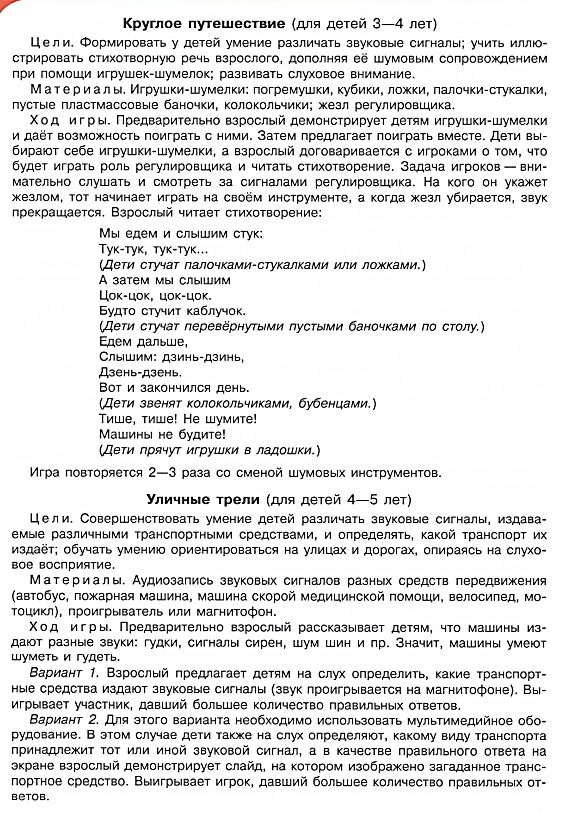 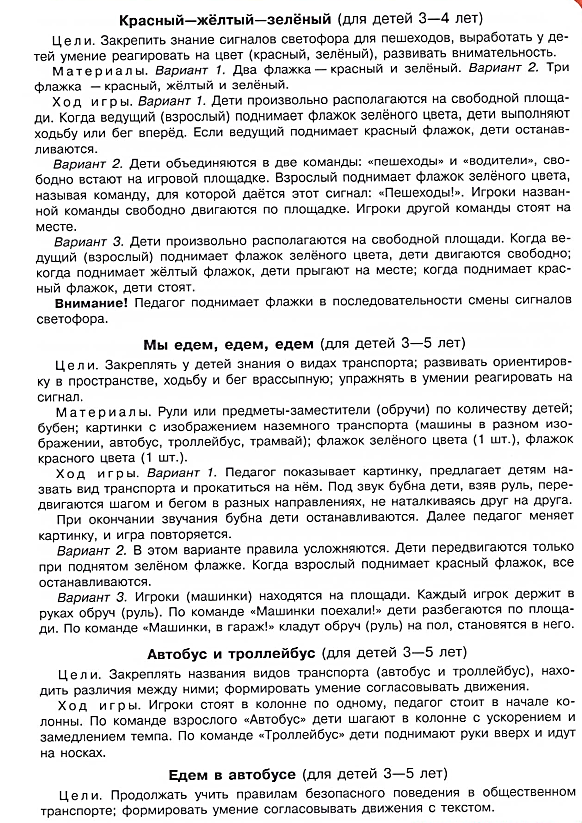 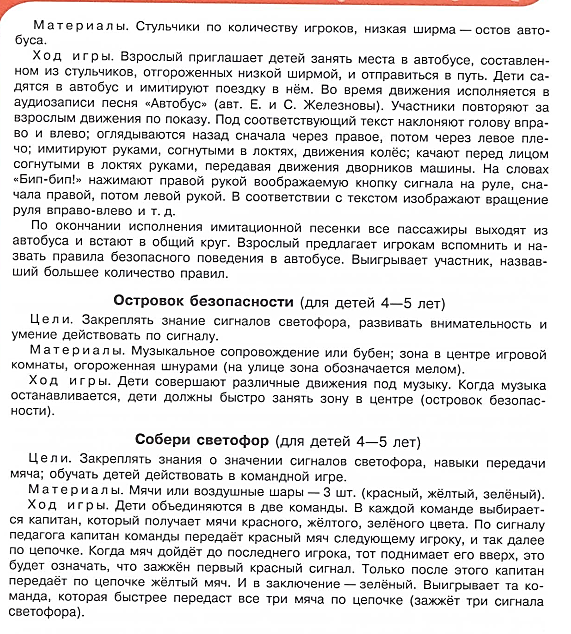 Безопасность в быту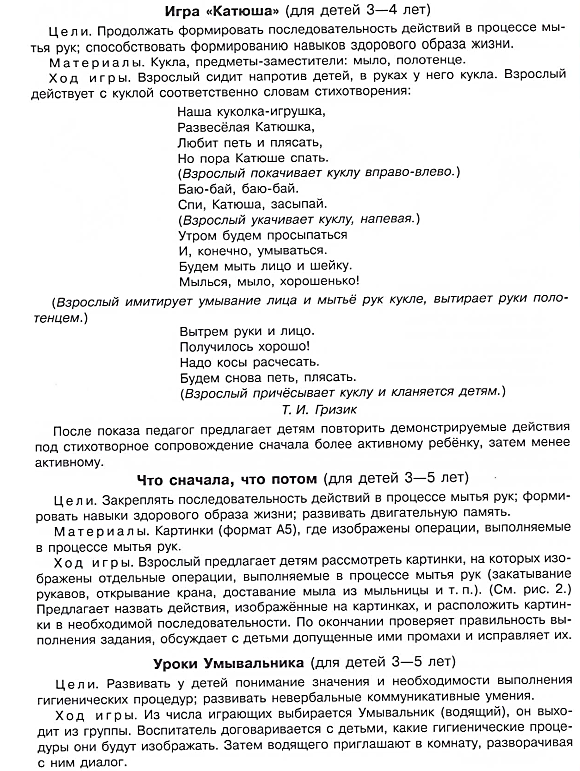 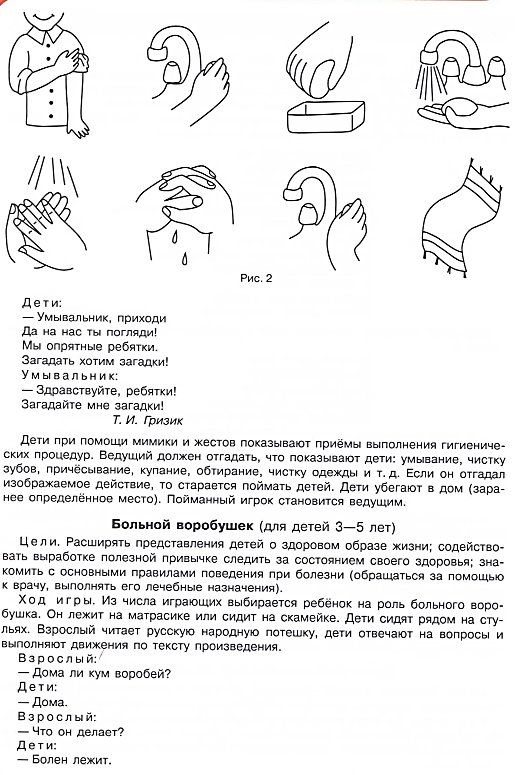 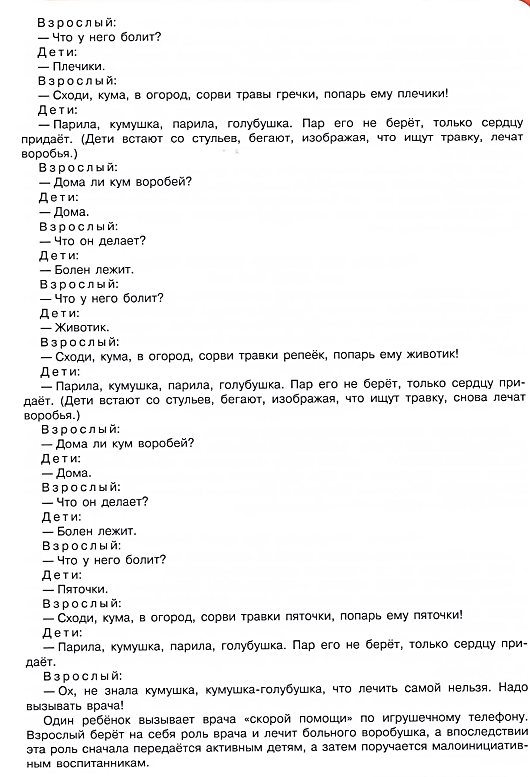 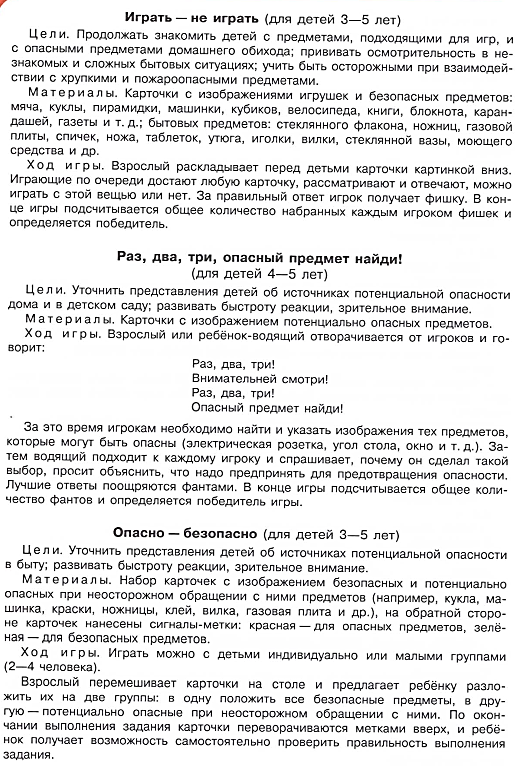 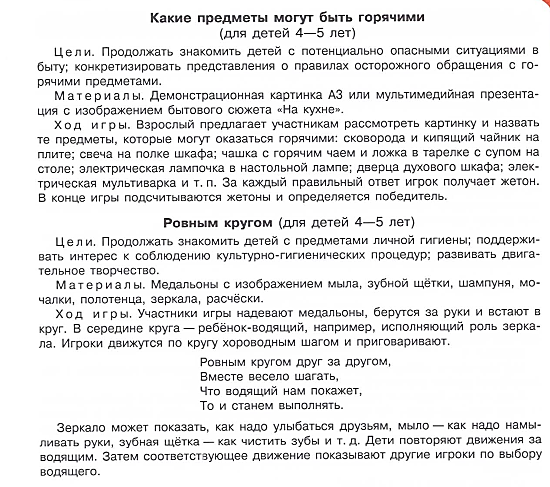 Безопасность в природе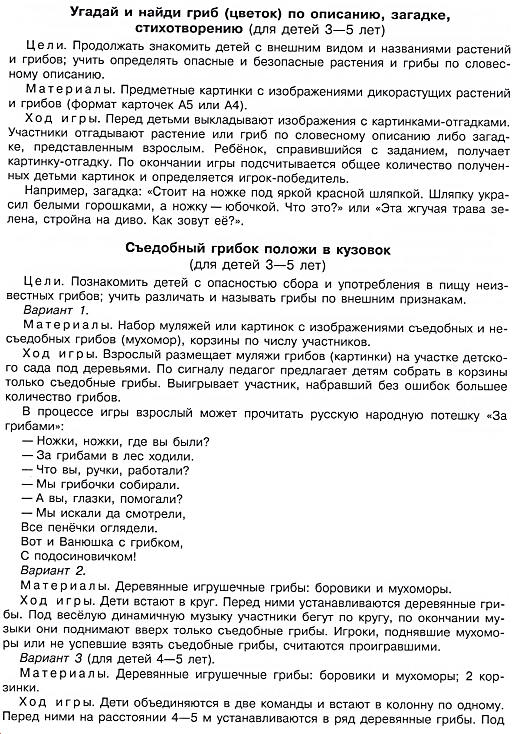 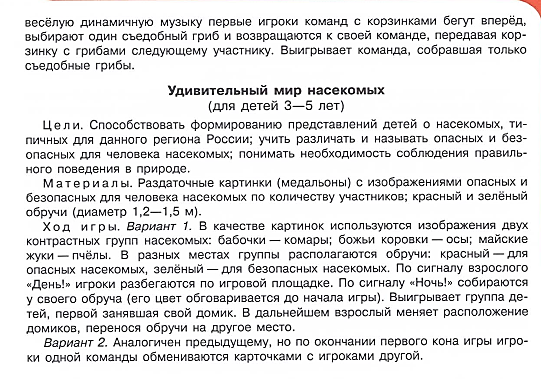 Безопасность взаимодействия с социумом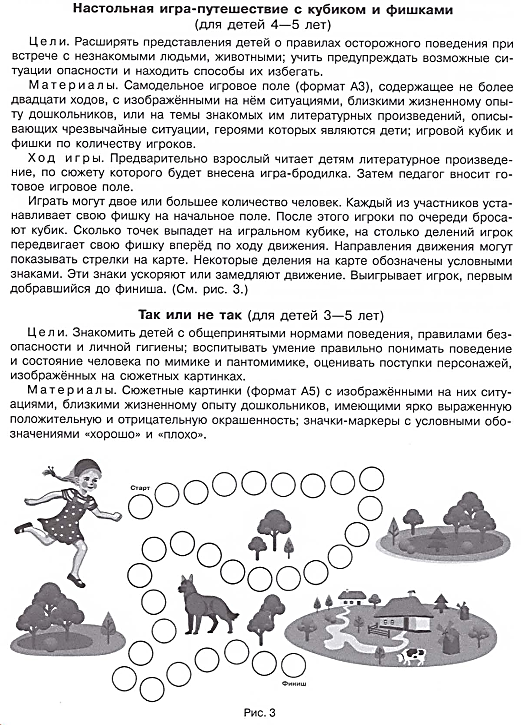 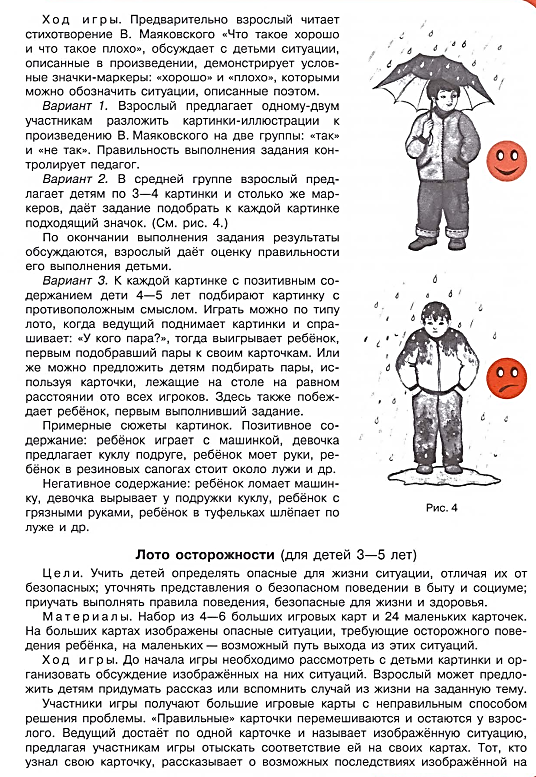 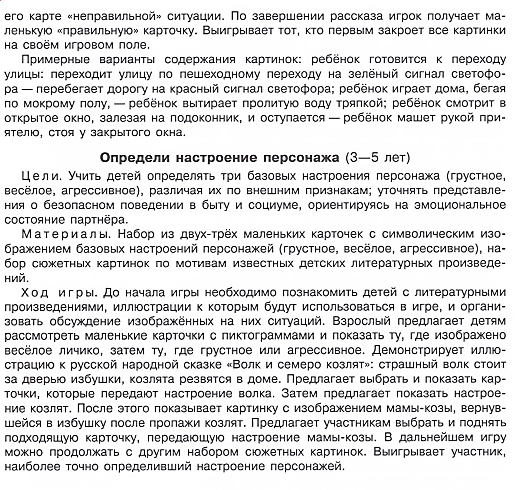 Пожарная безопасность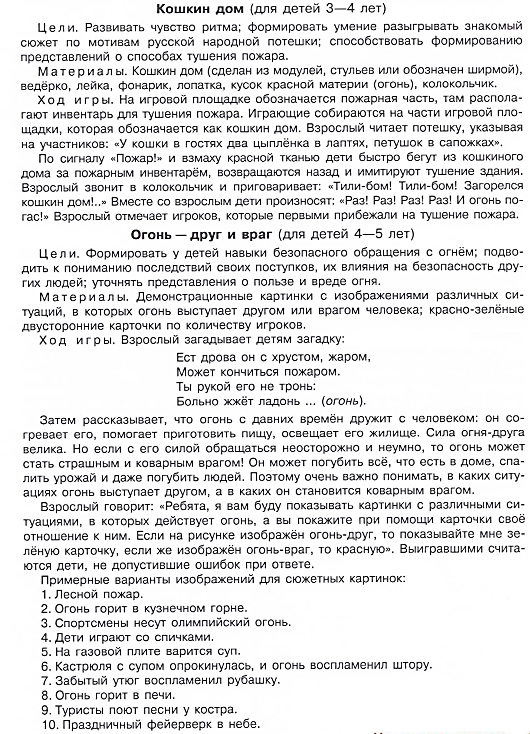 Игры на закрепление усвоенного материала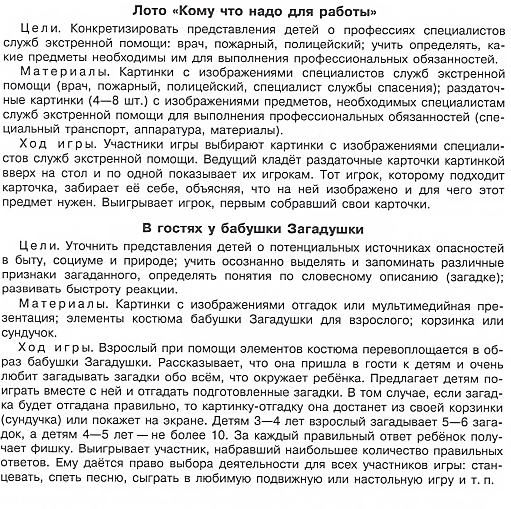 Игры с правилами для детей 5-8 летБезопасность на улицах и дорогах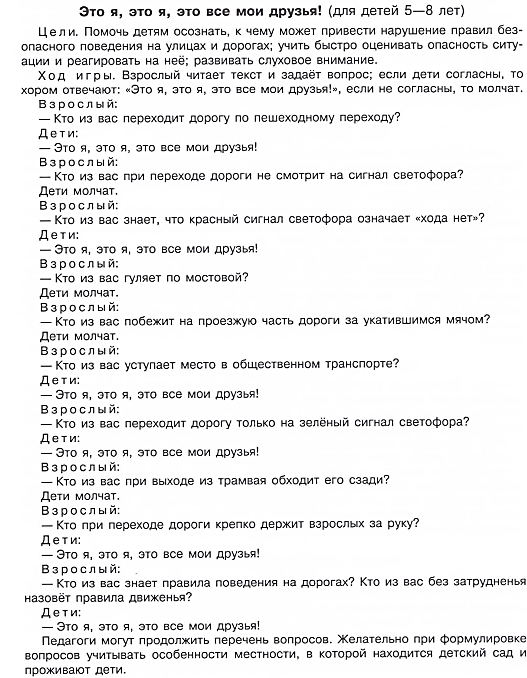 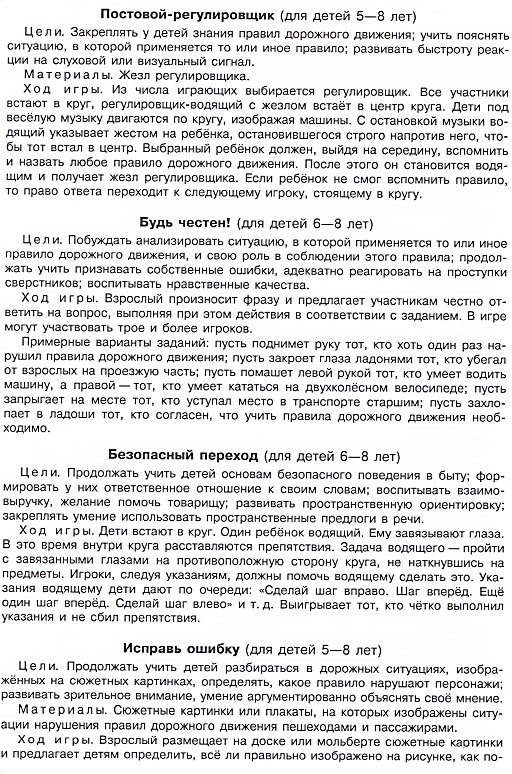 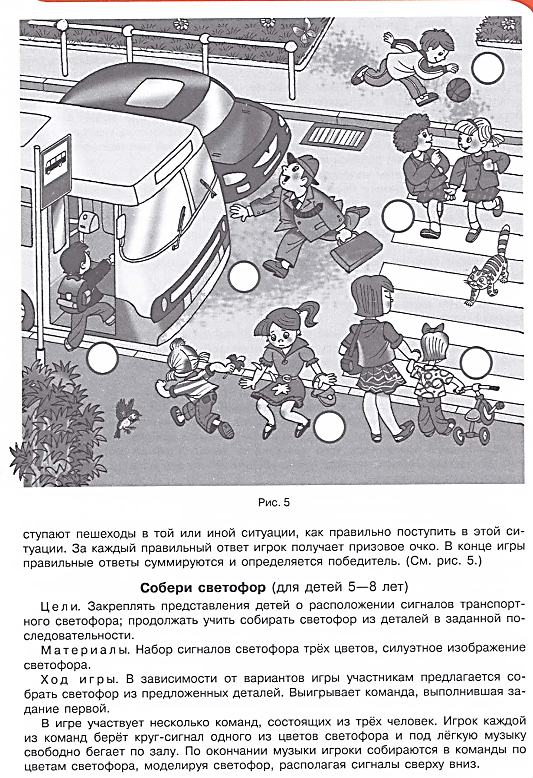 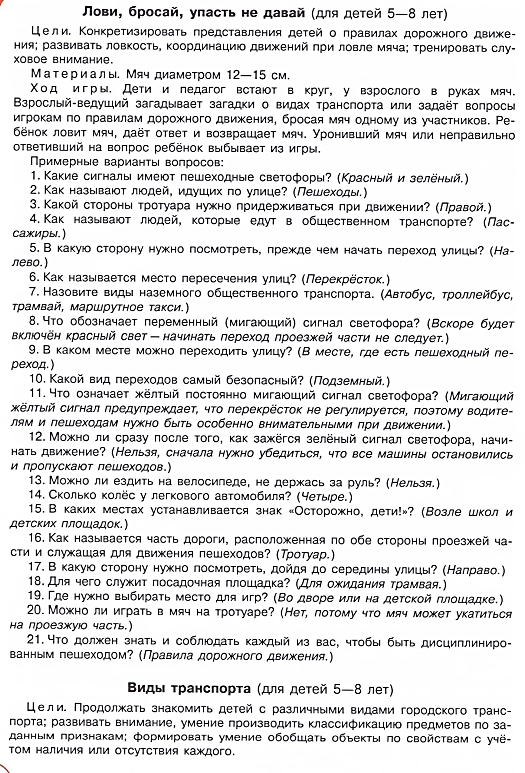 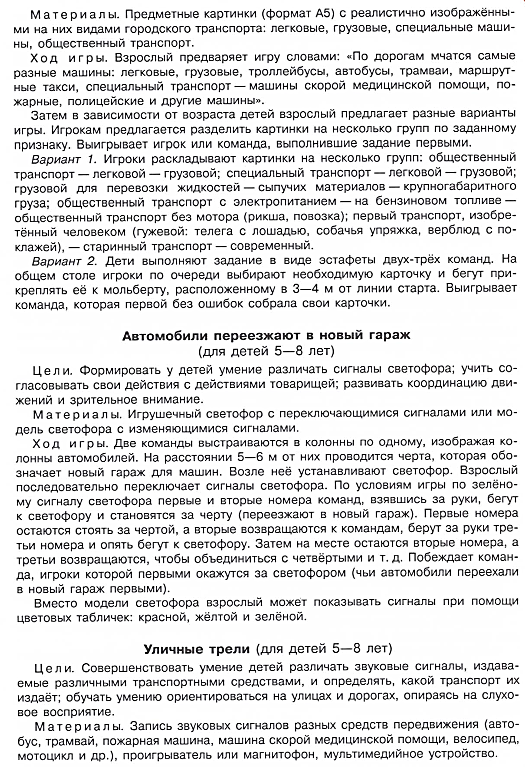 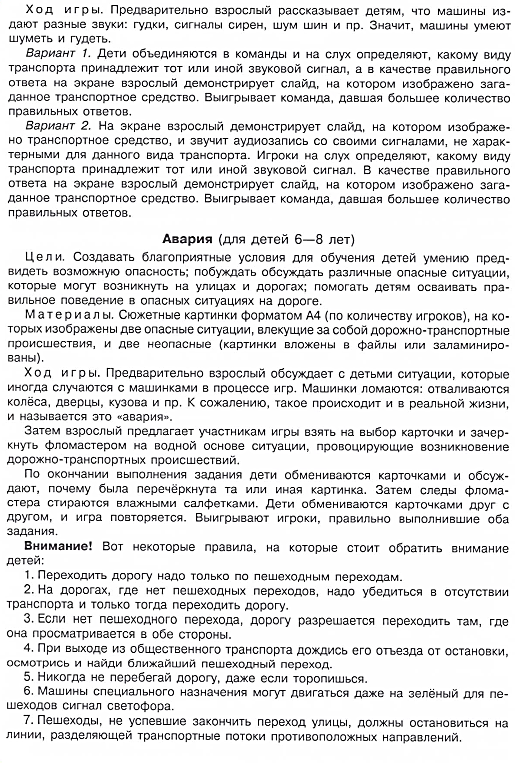 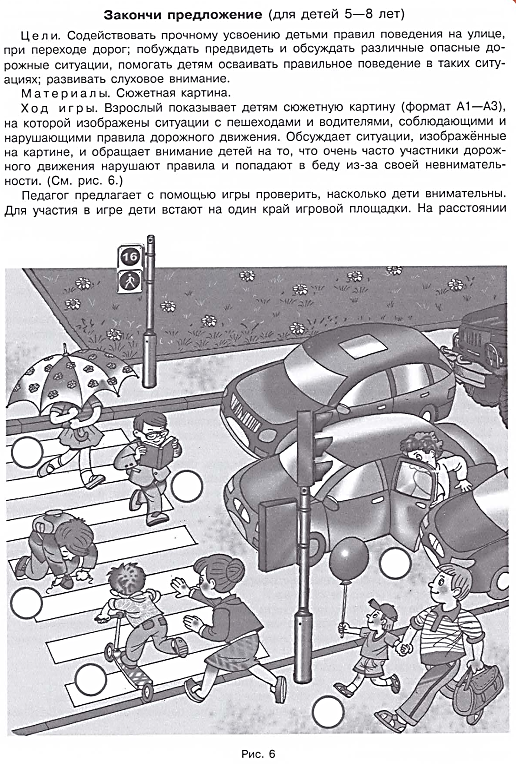 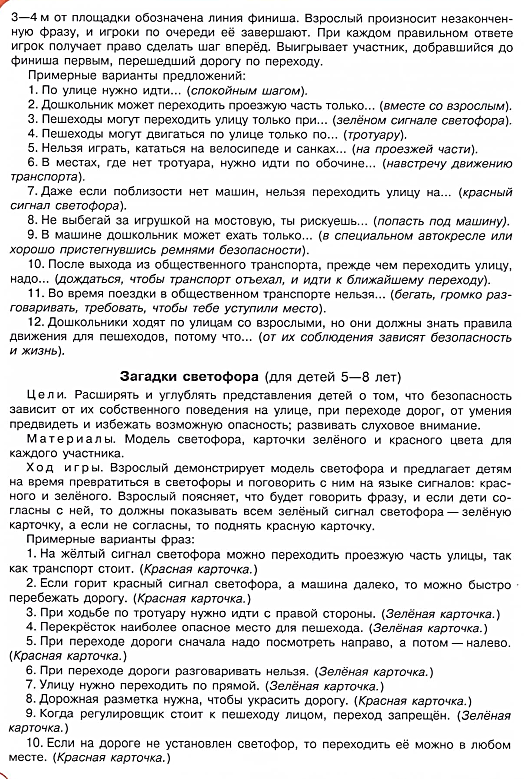 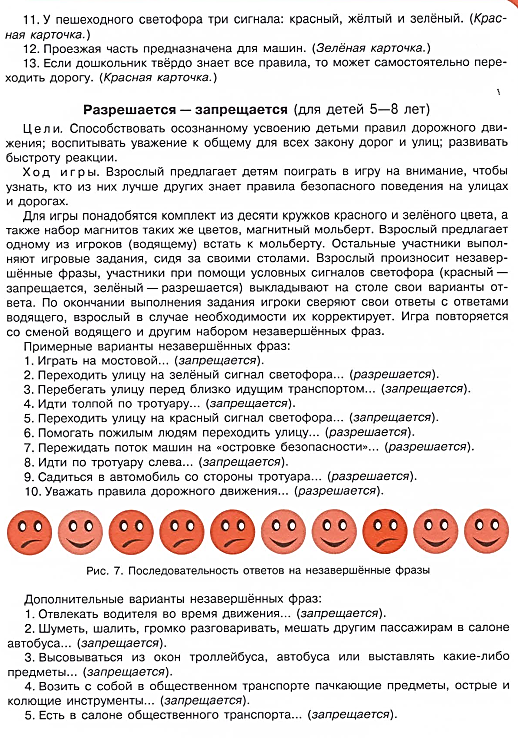 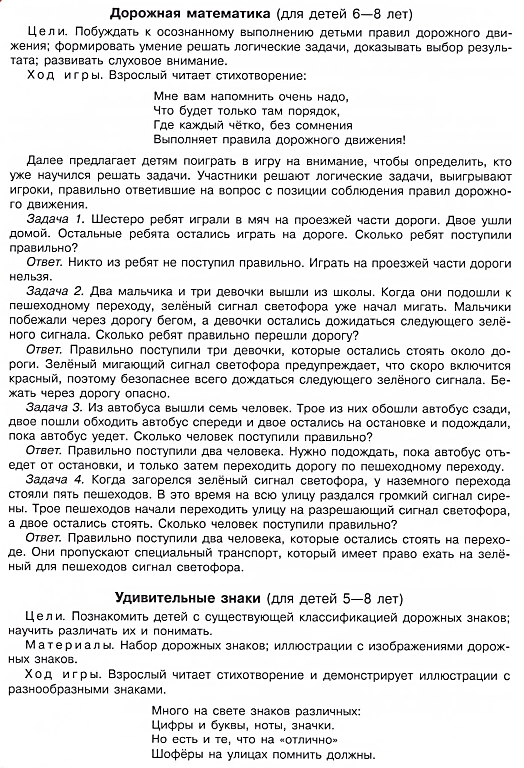 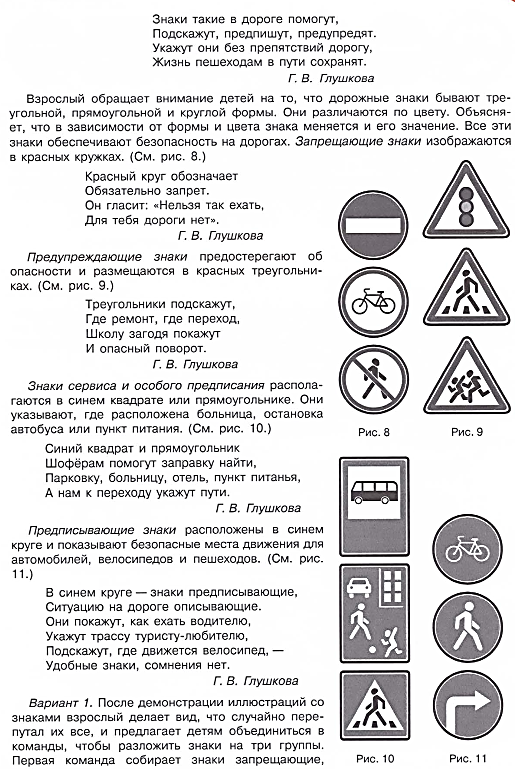 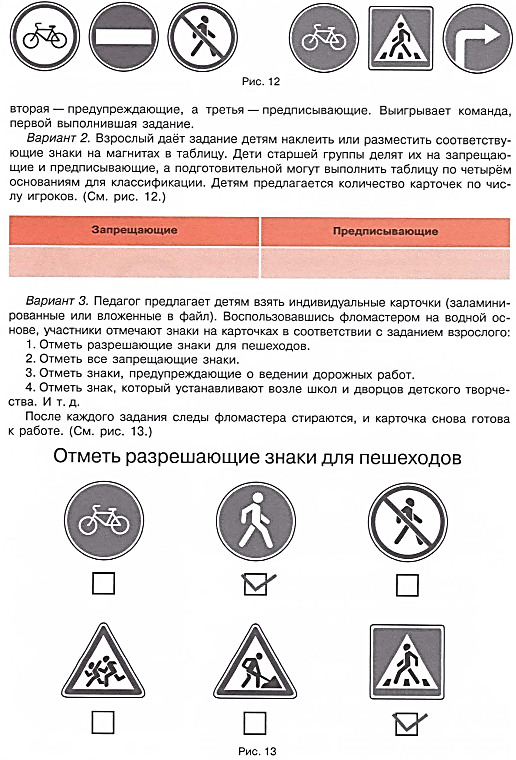 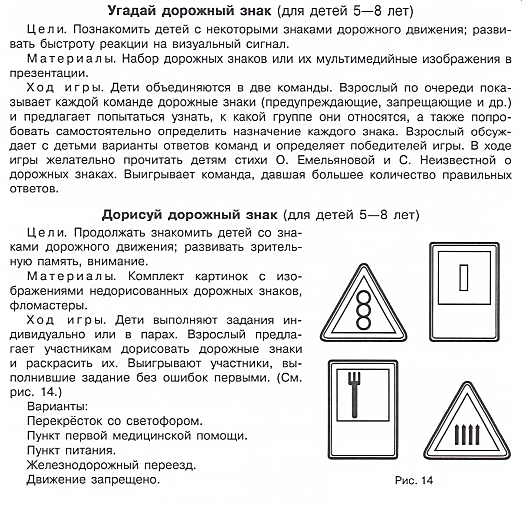 Безопасность в быту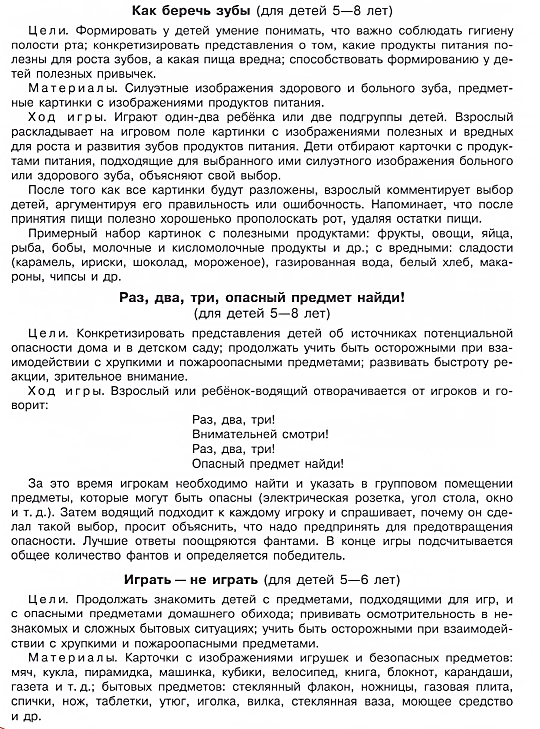 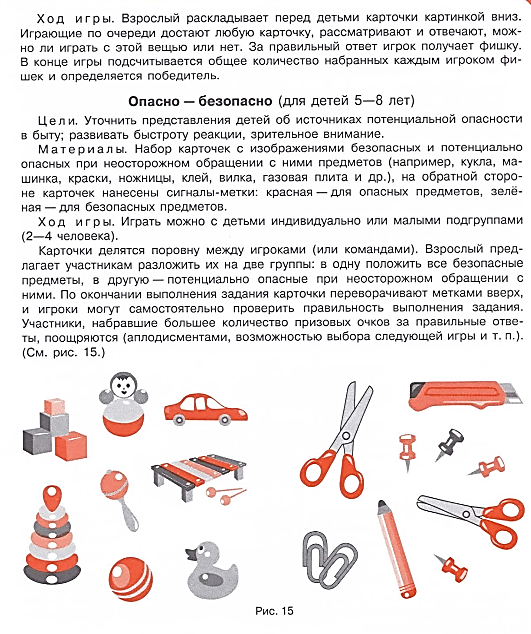 Безопасность в природе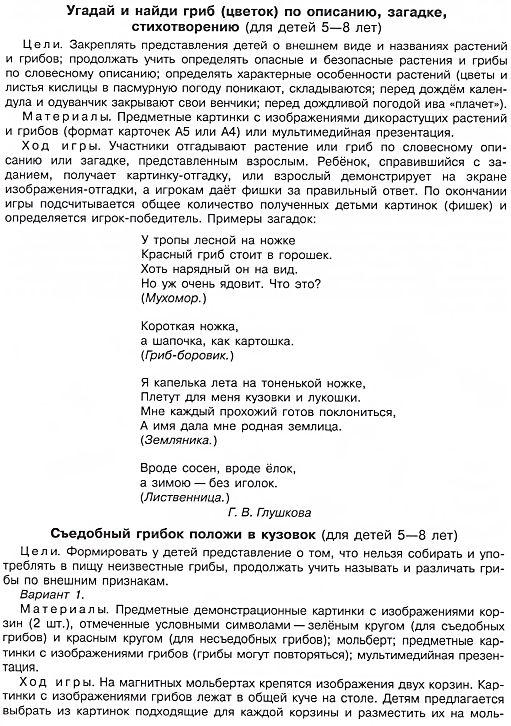 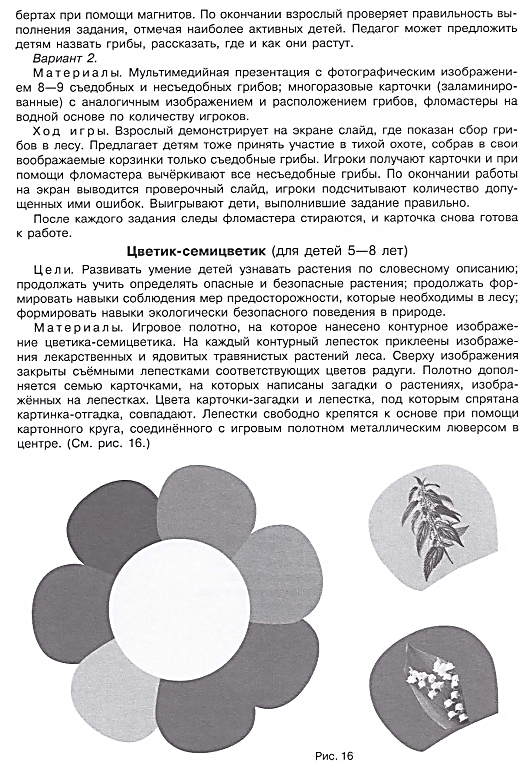 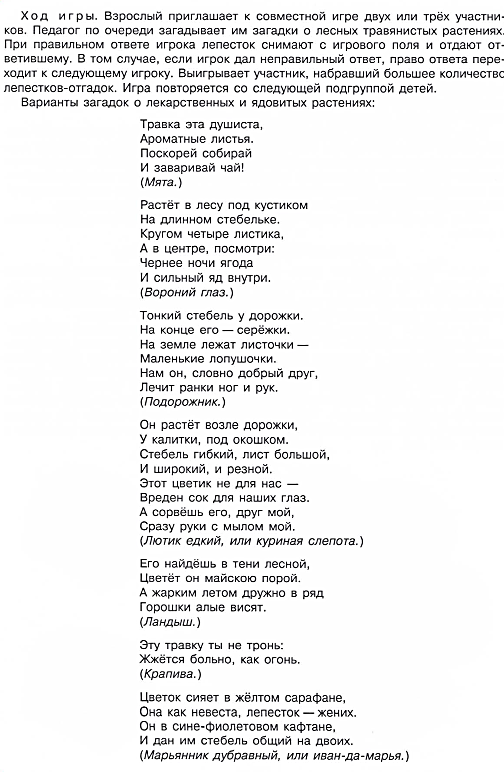 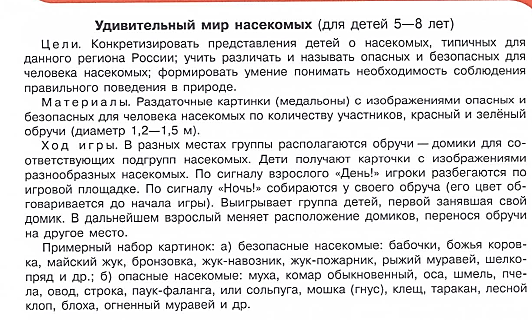 Безопасность взаимодействия с социумом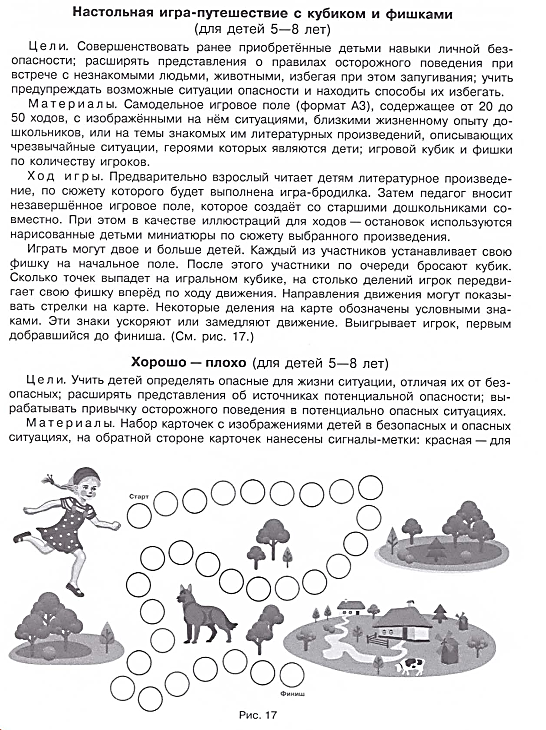 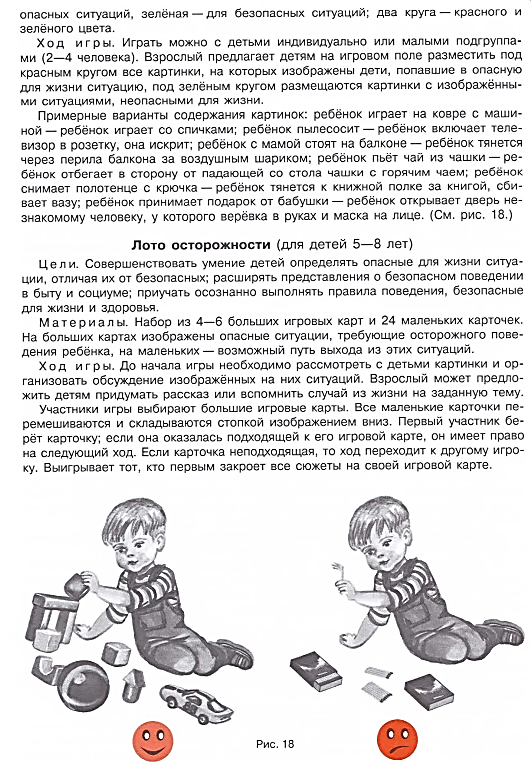 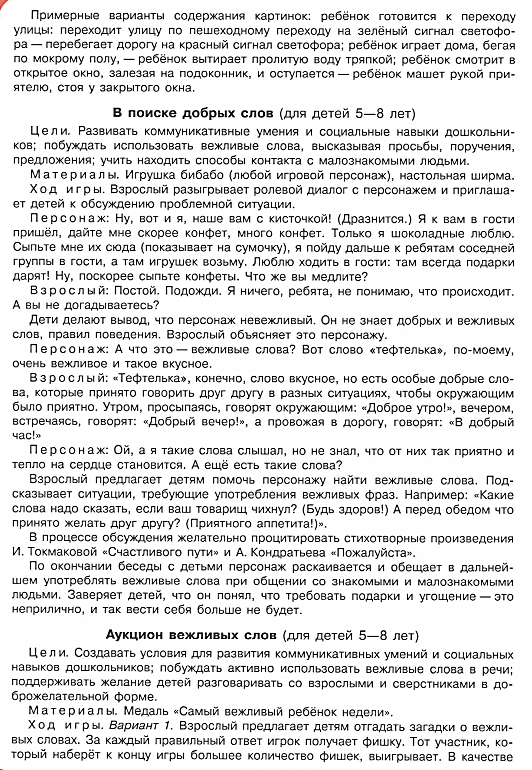 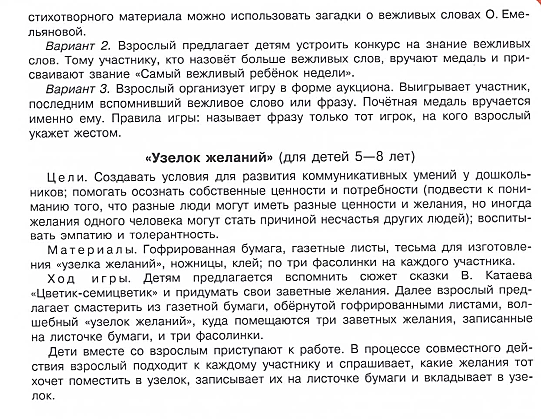 Пожарная безопасность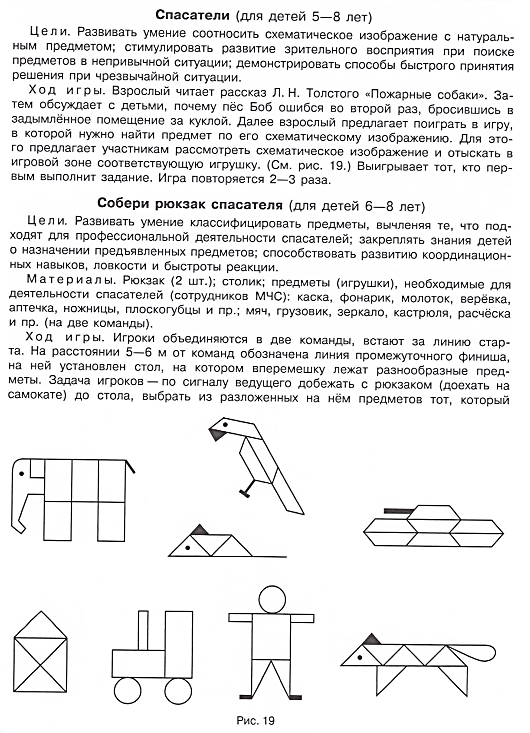 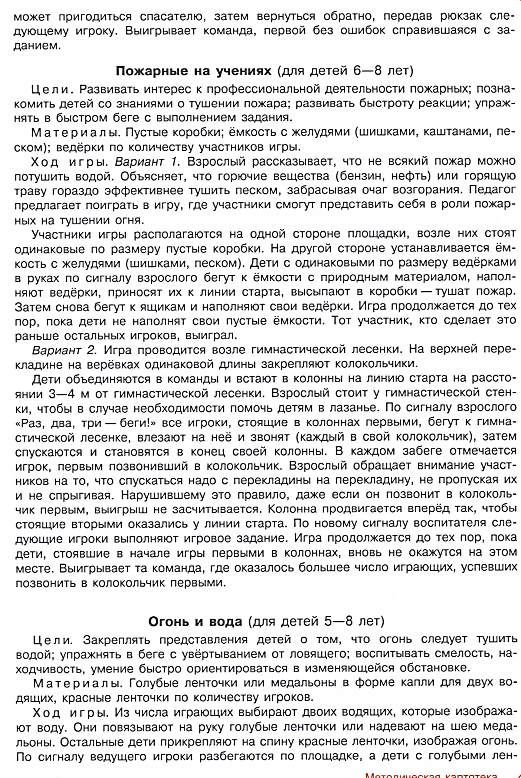 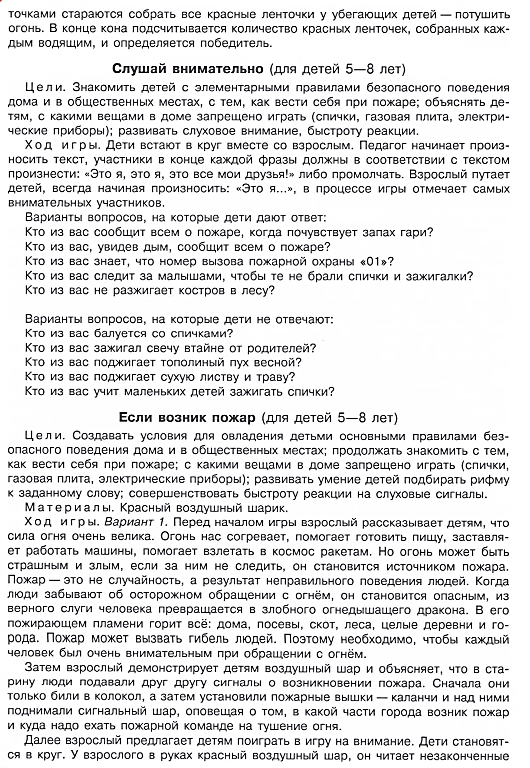 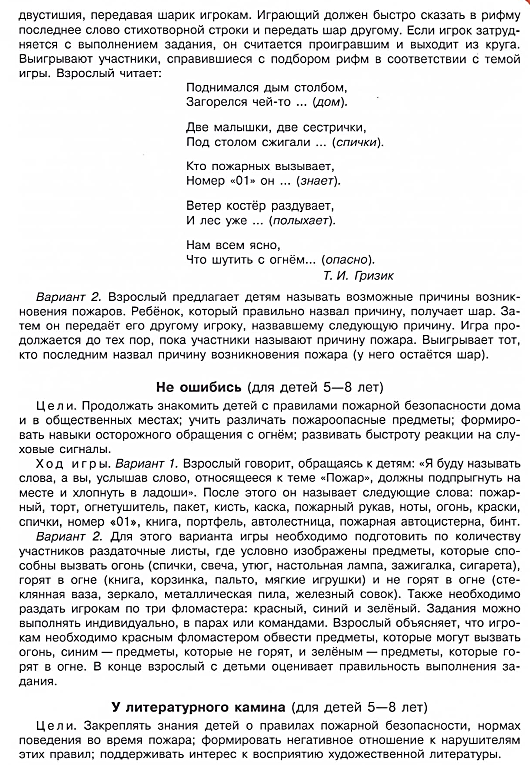 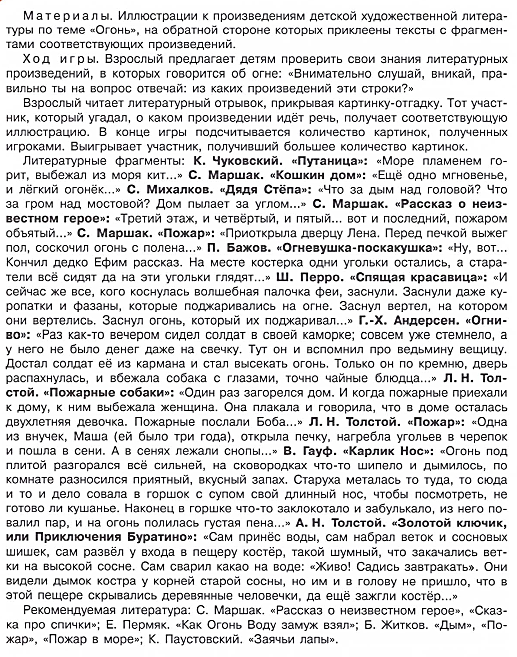 Игры на закрепление усвоенного материала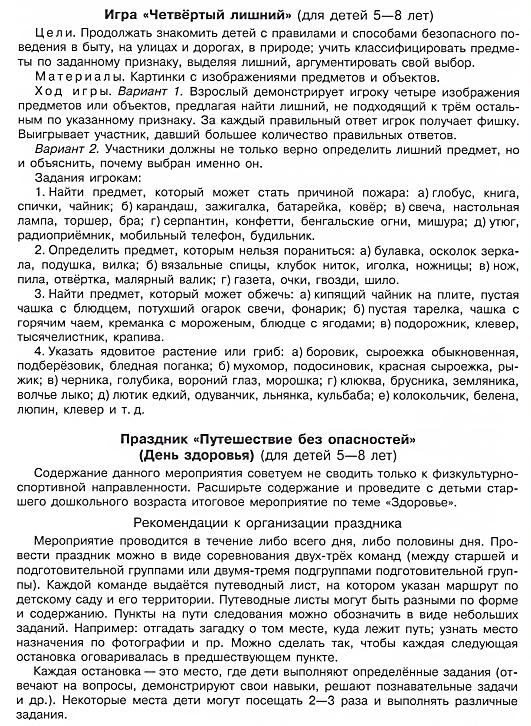 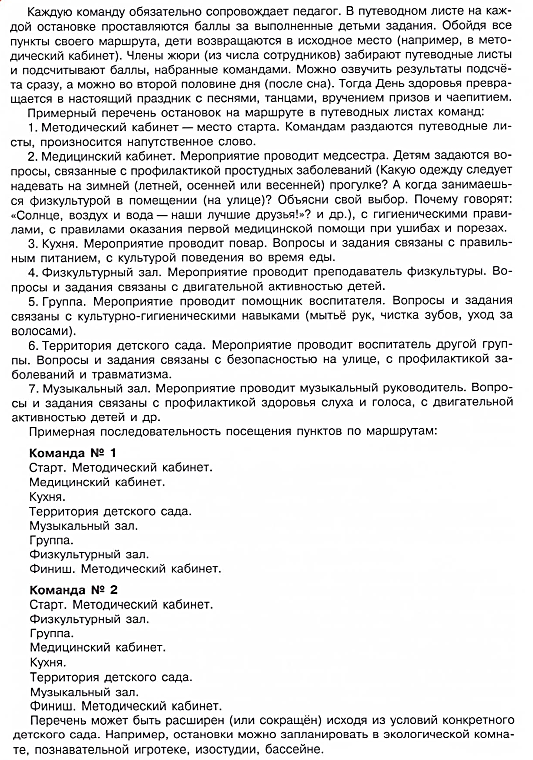 Стихи о безопасном поведении для детей 3-5 лет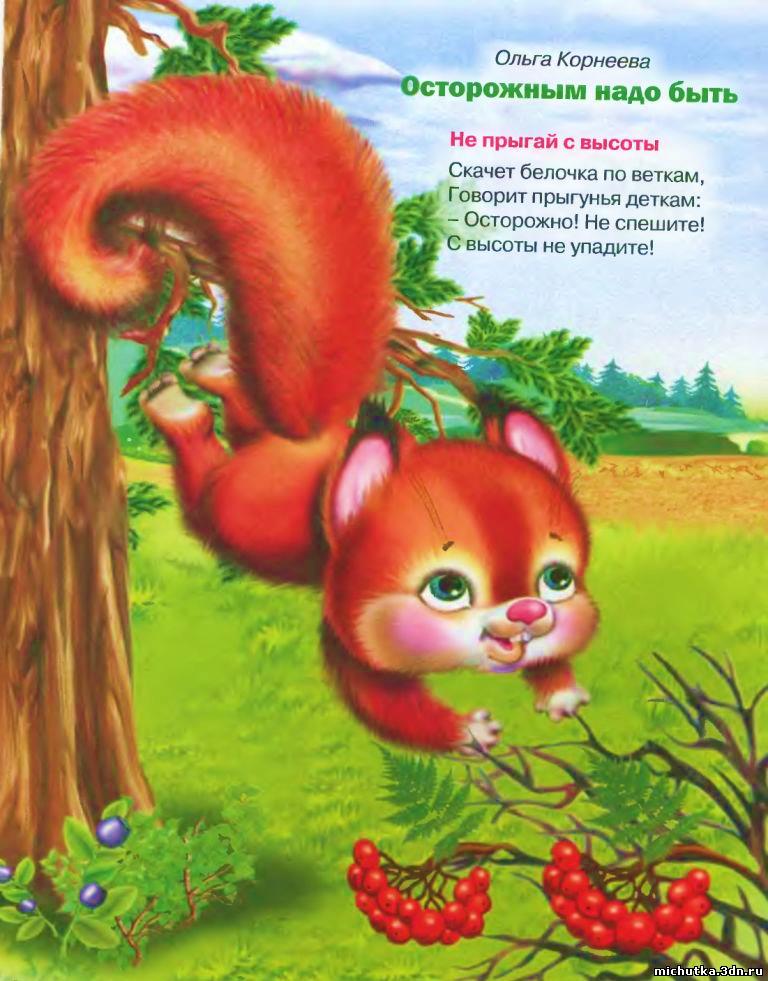 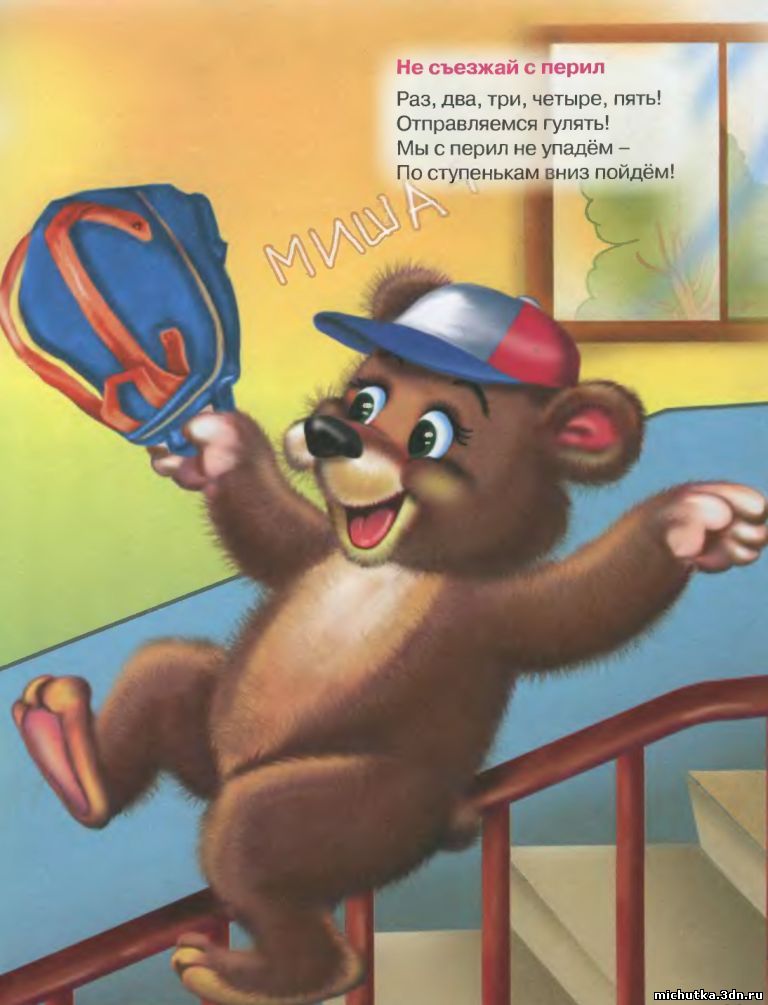 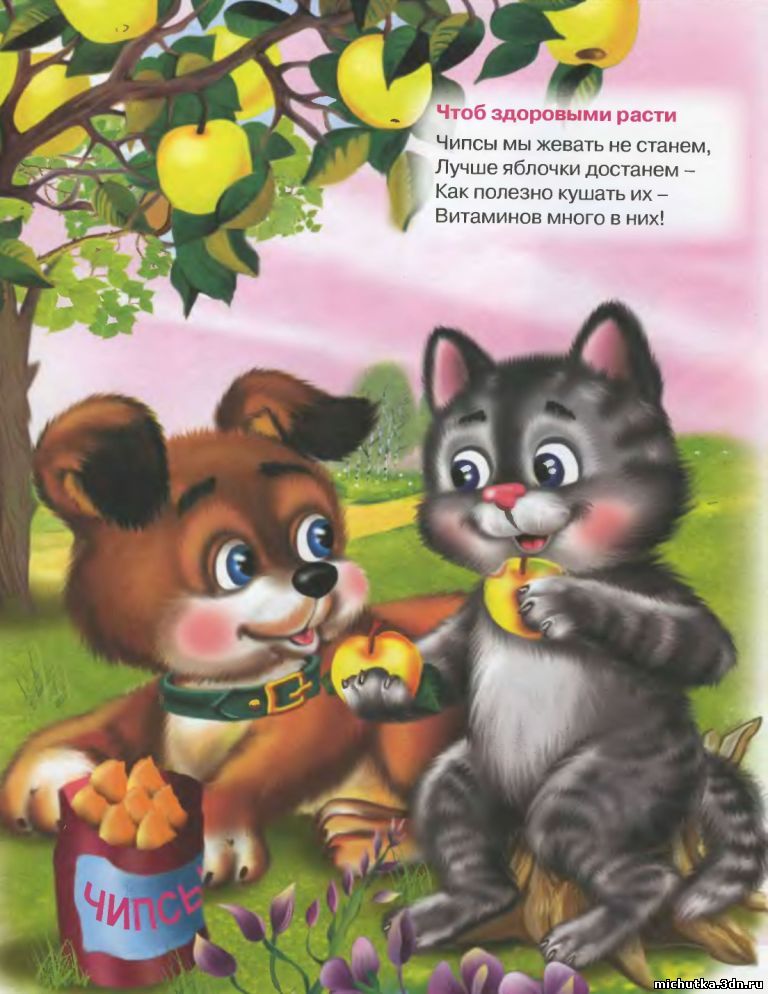 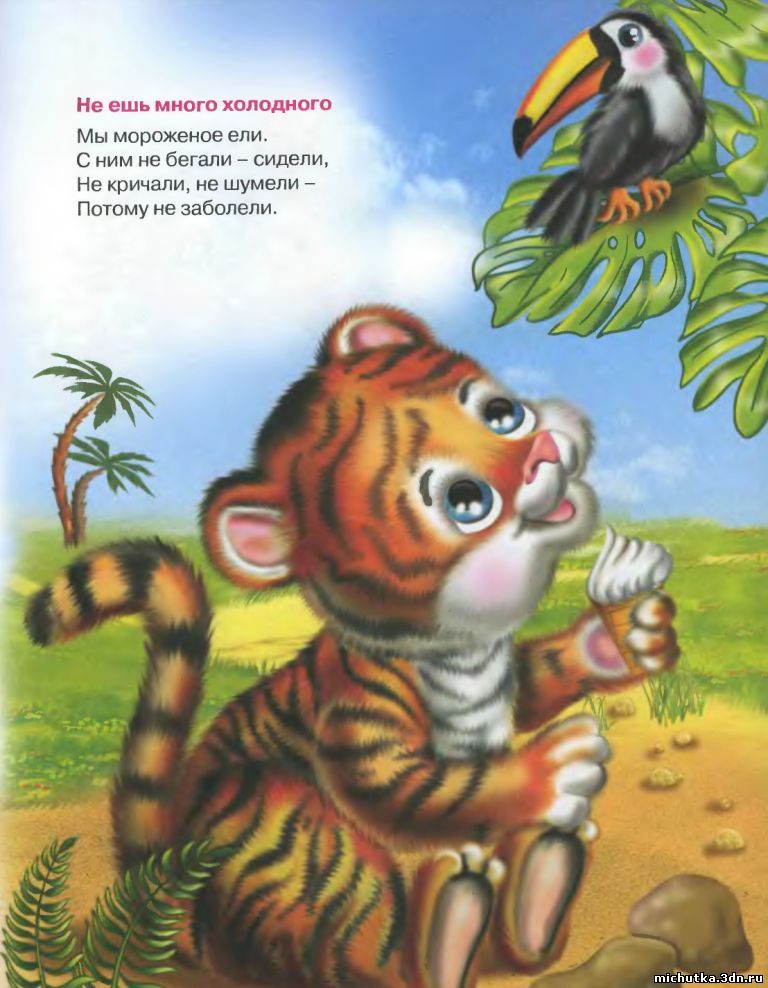 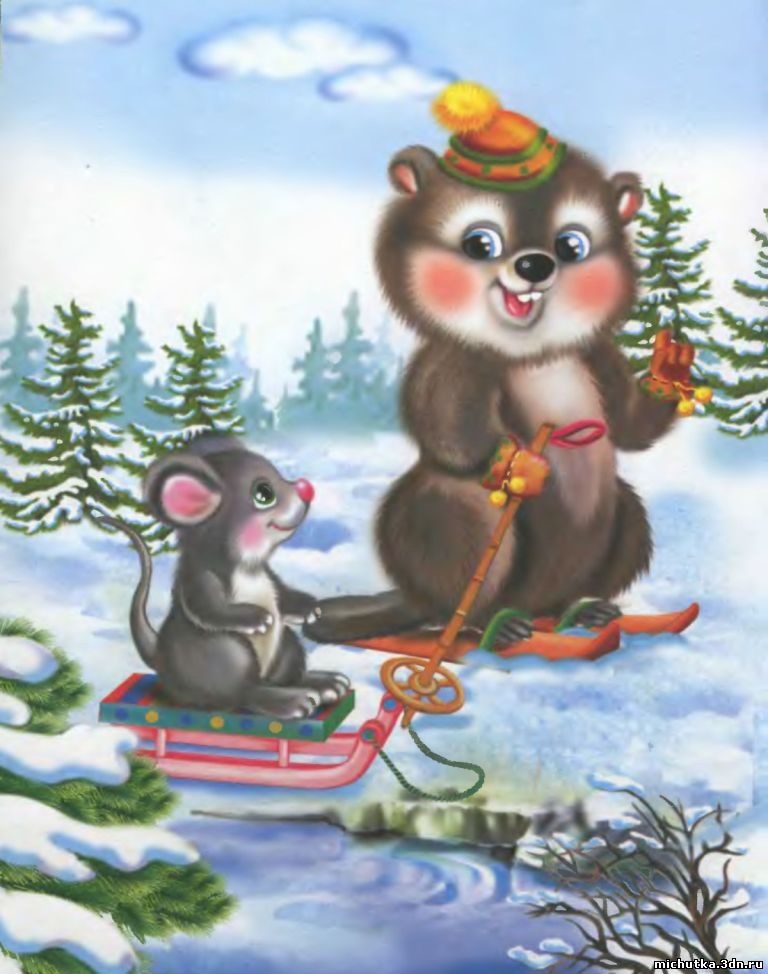 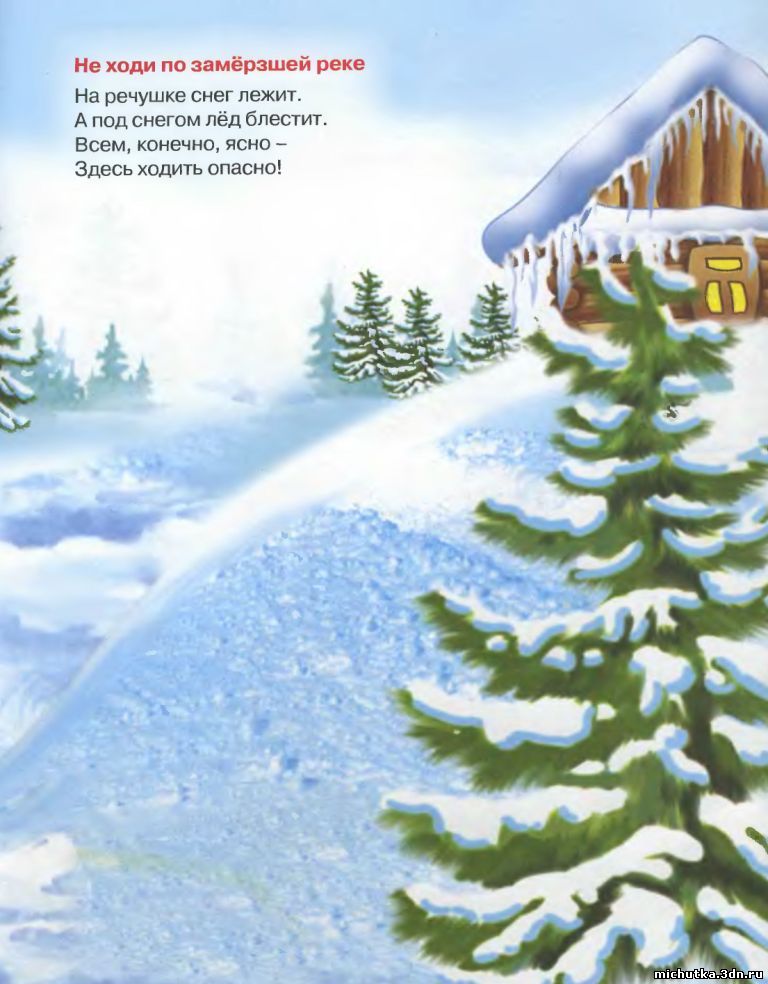 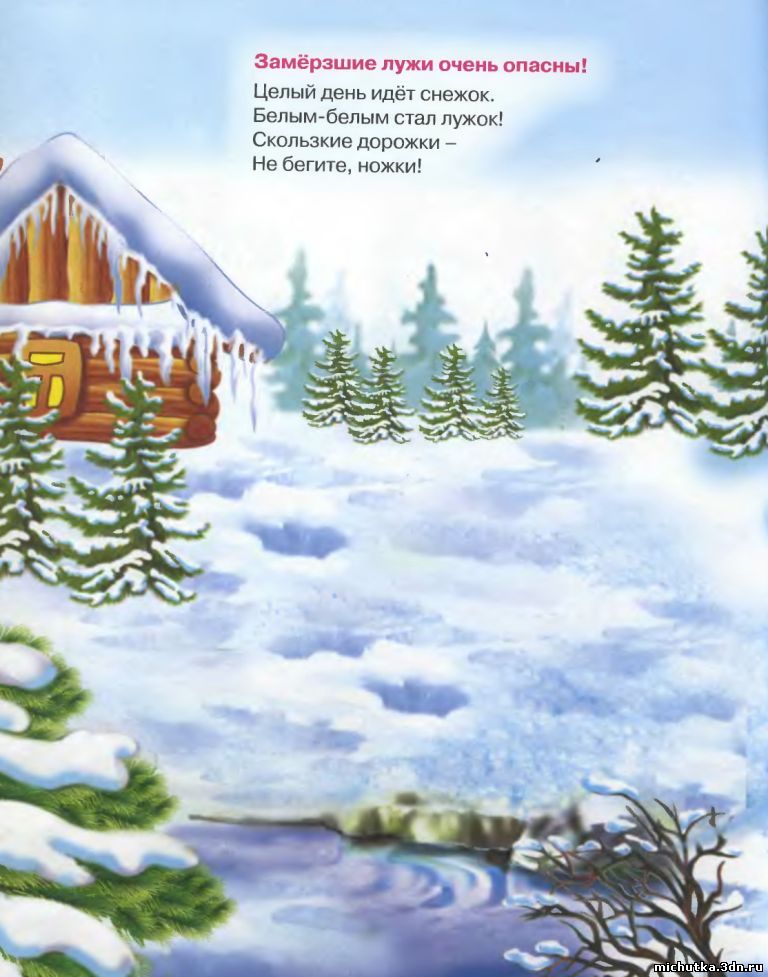 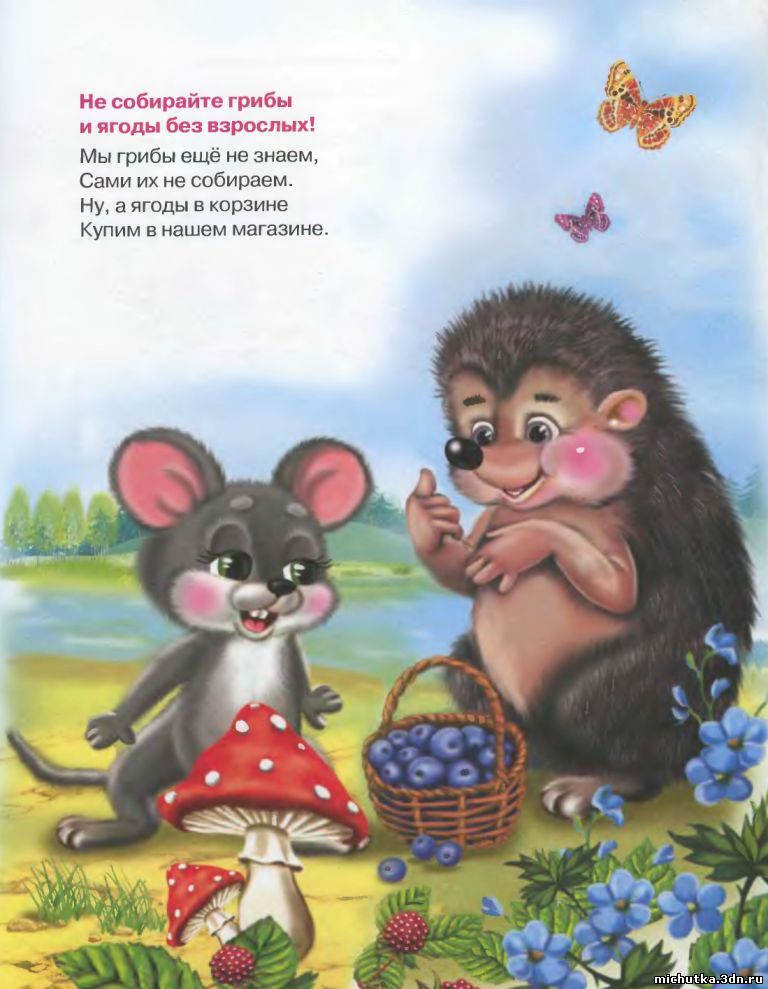 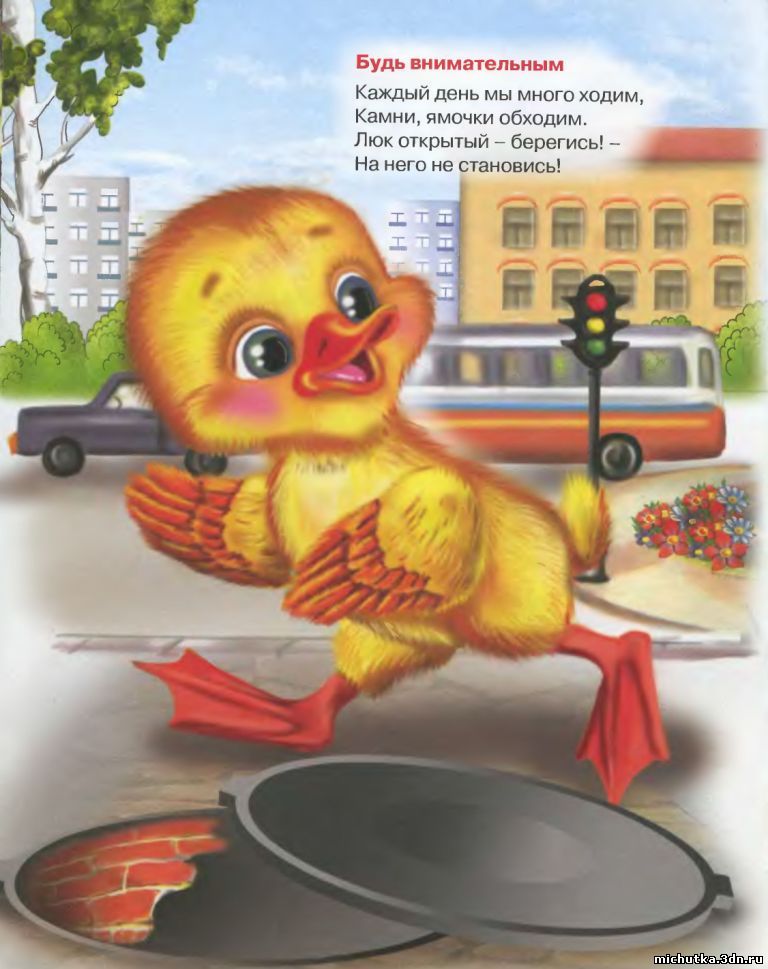 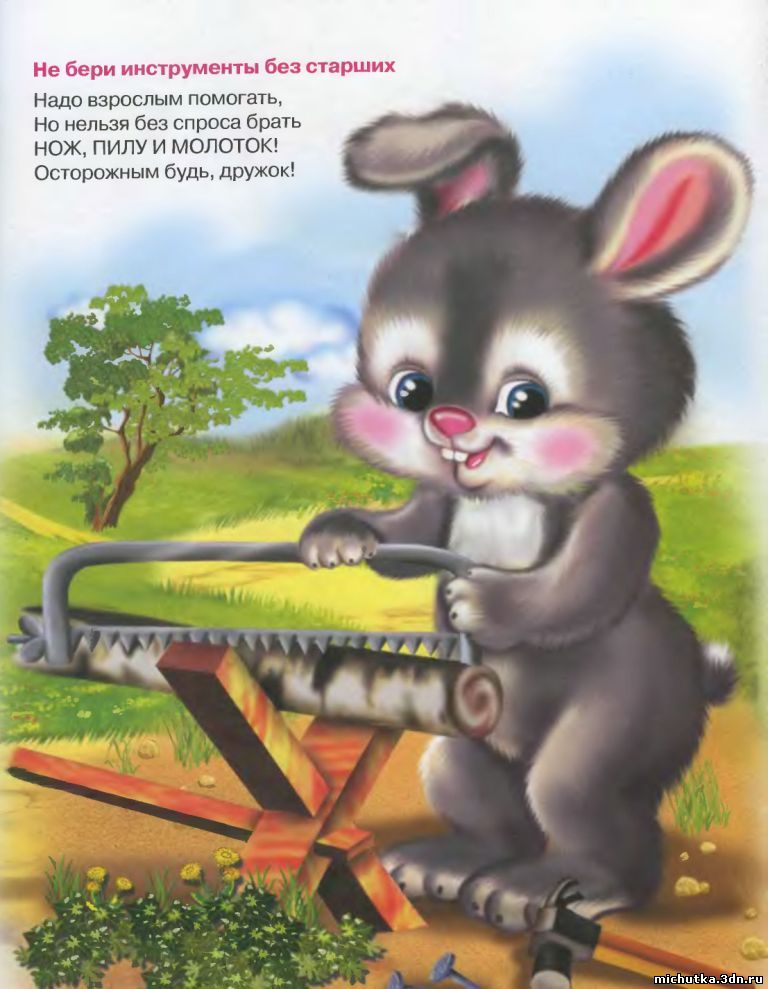 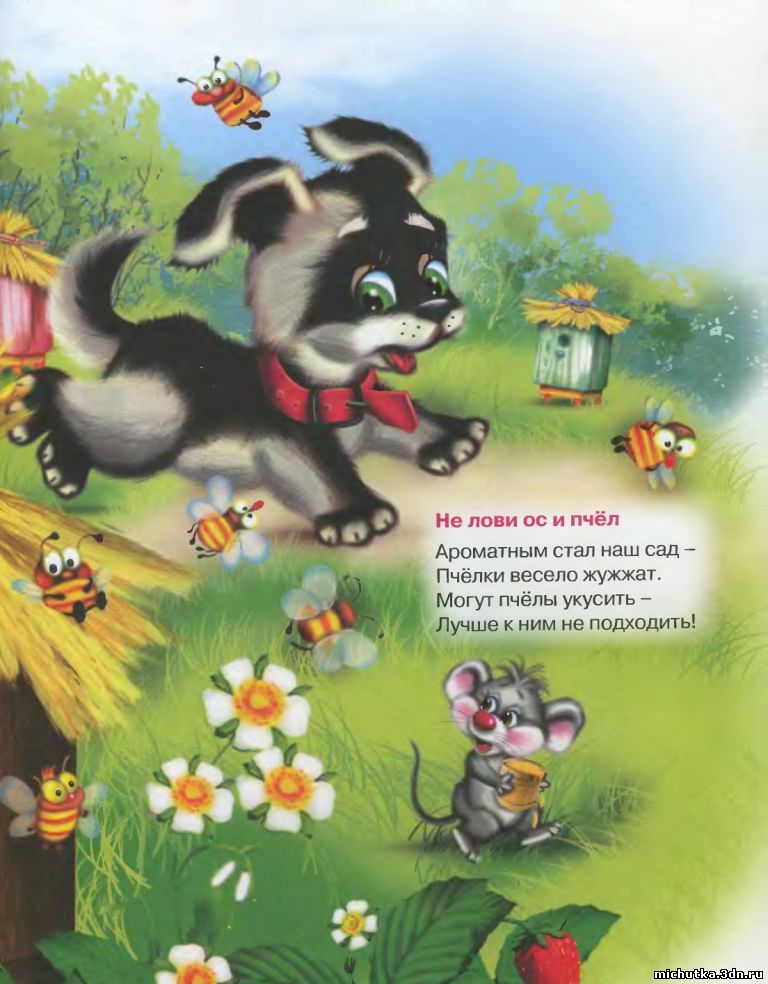 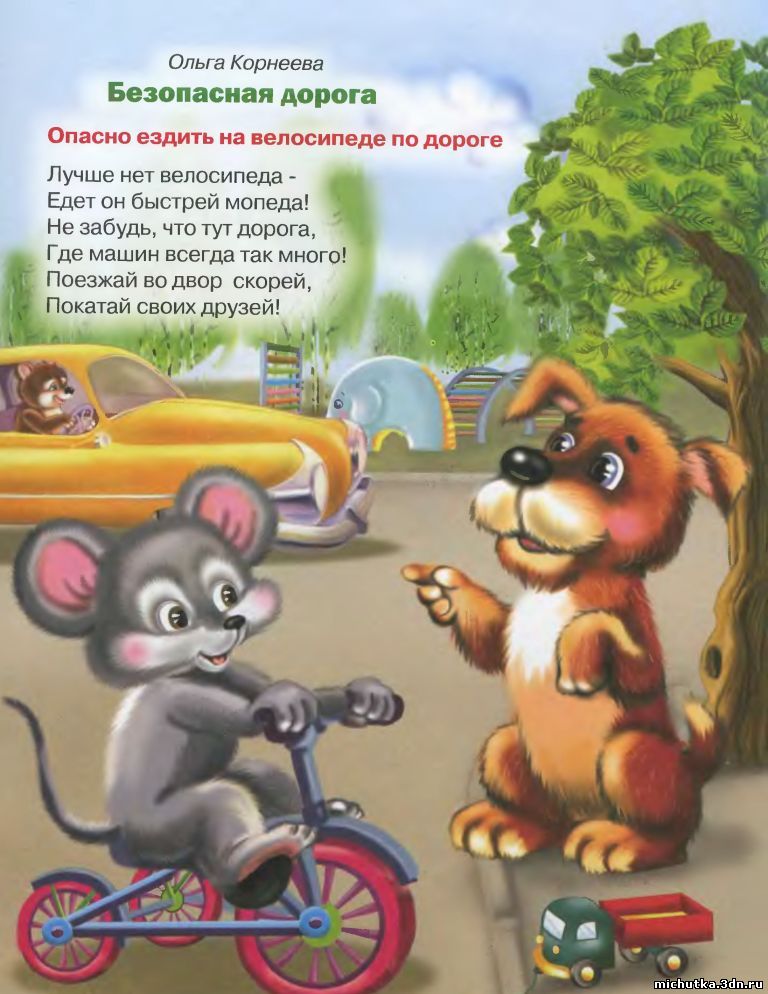 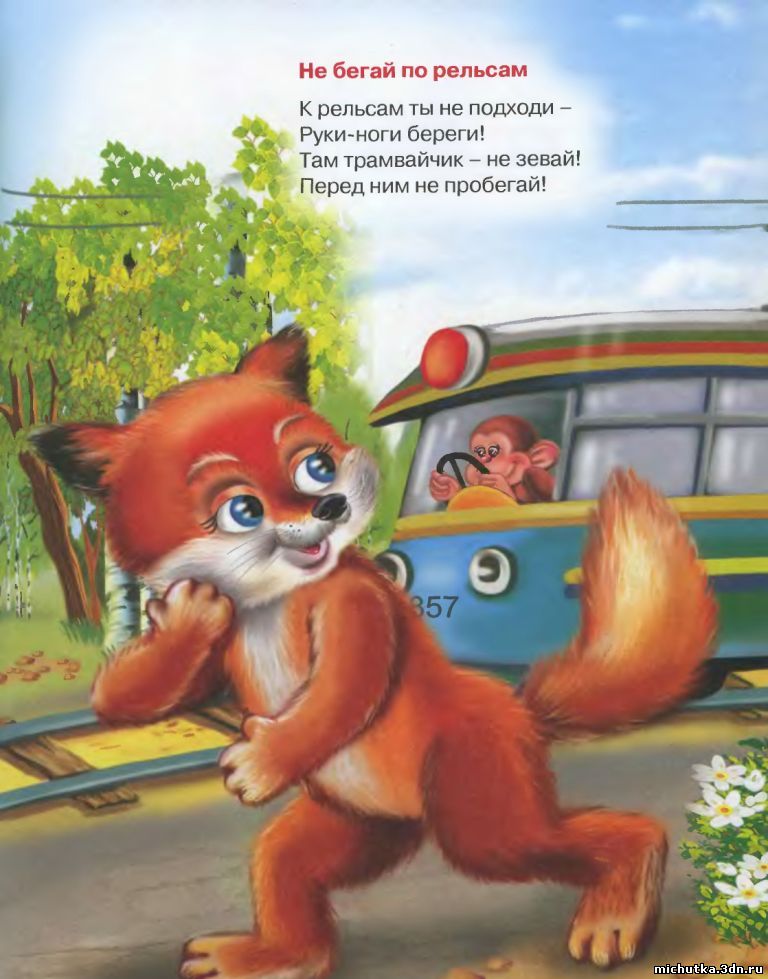 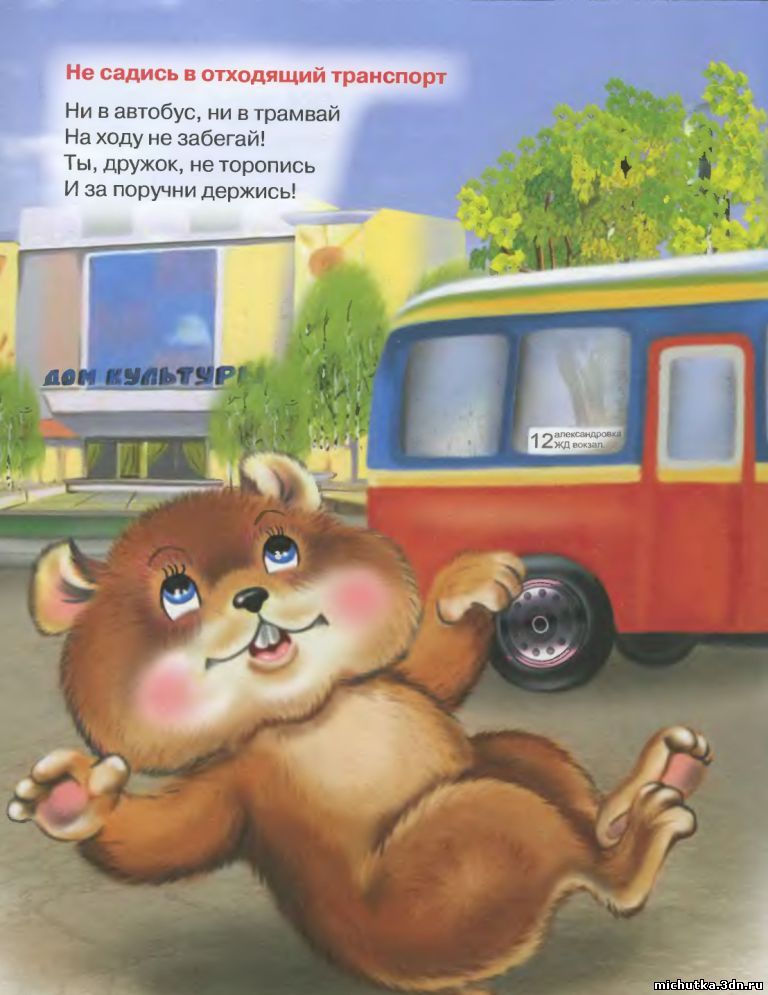 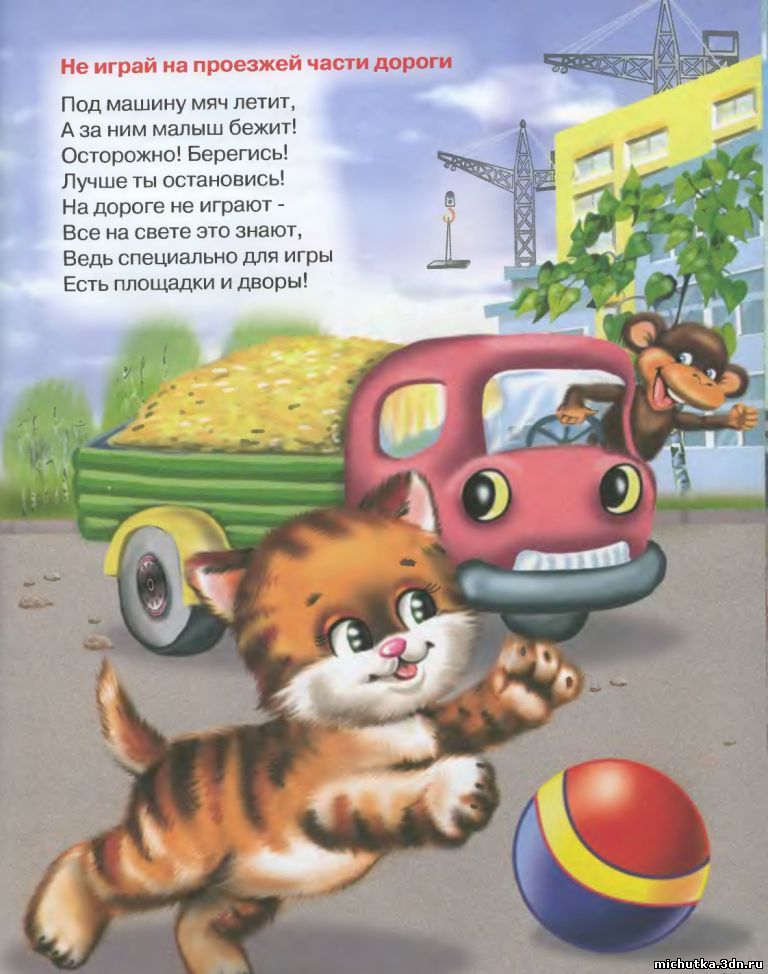 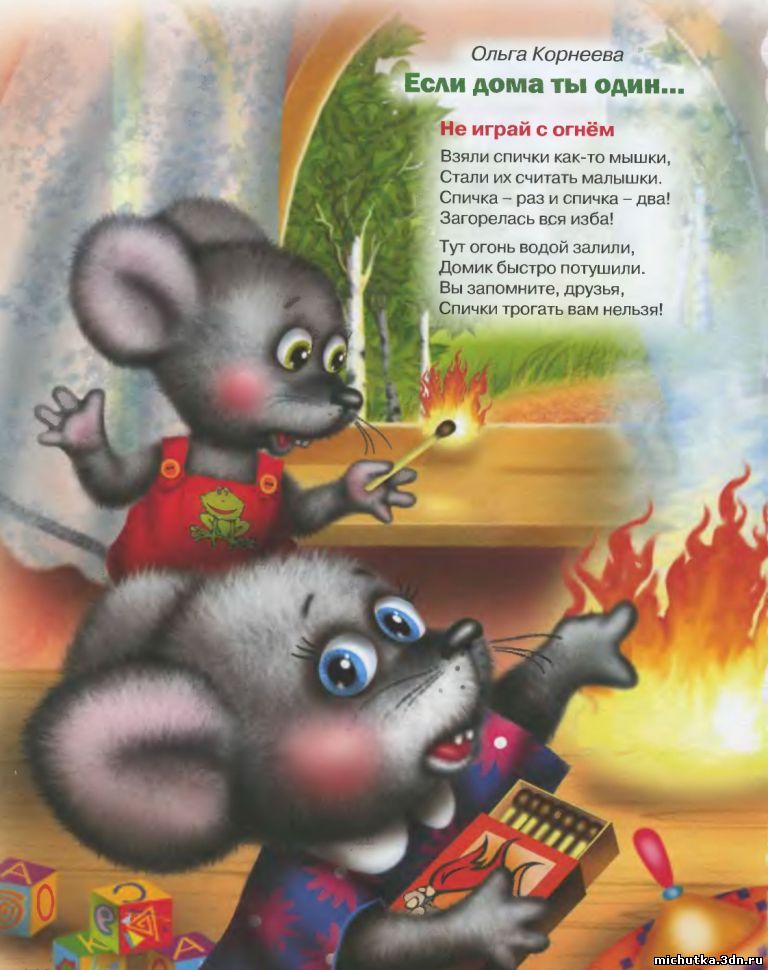 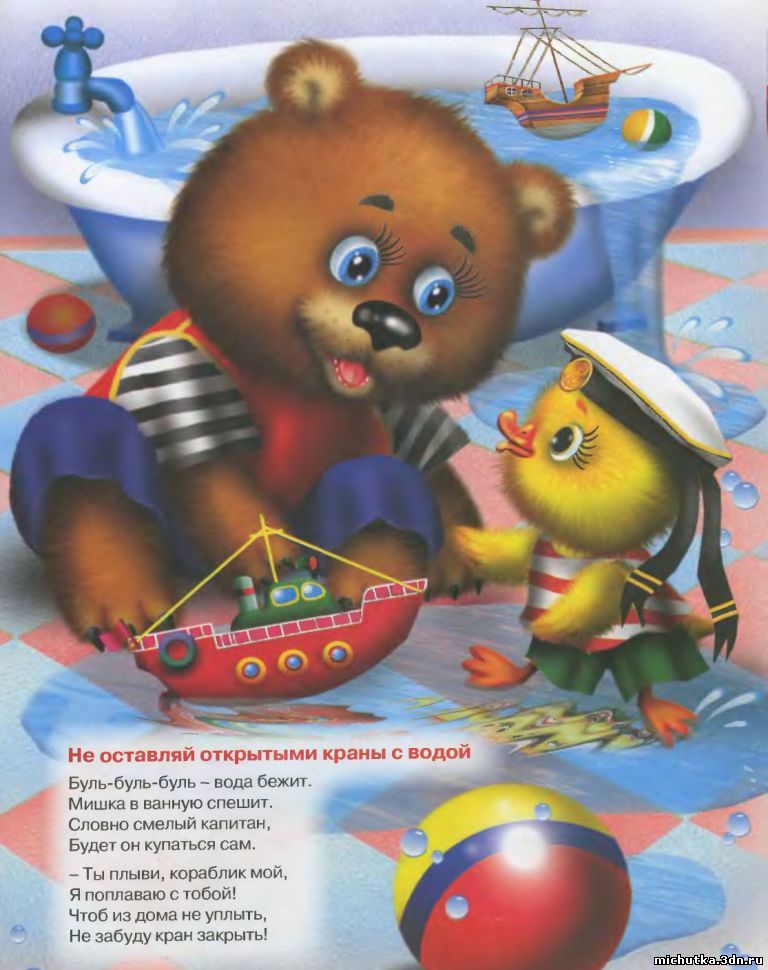 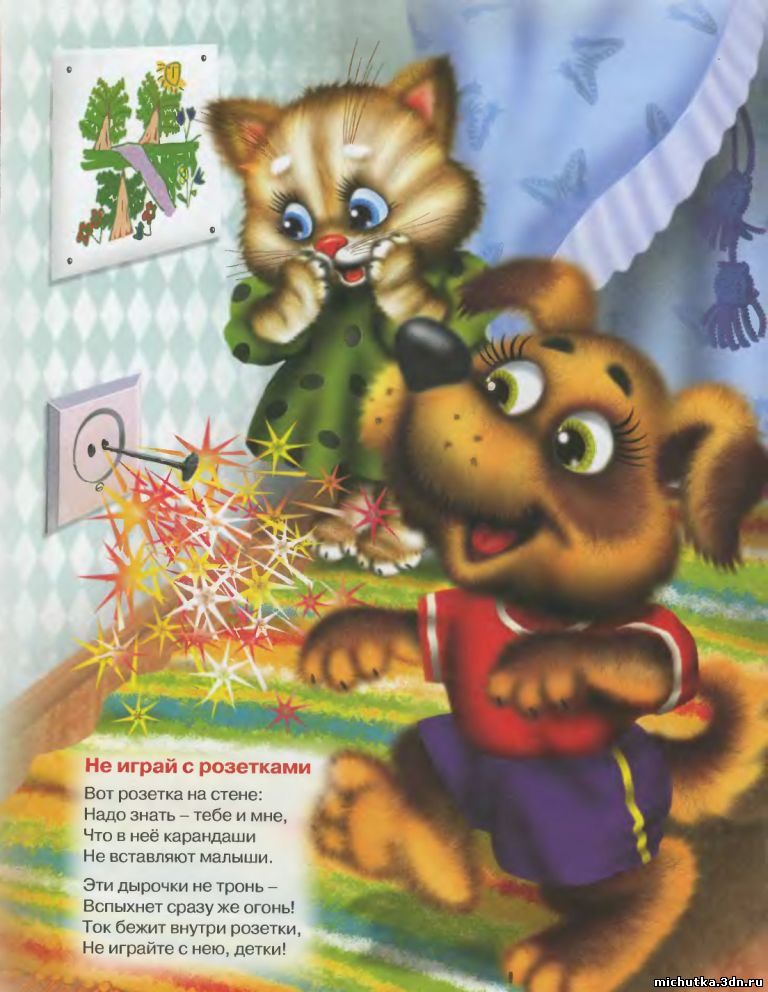 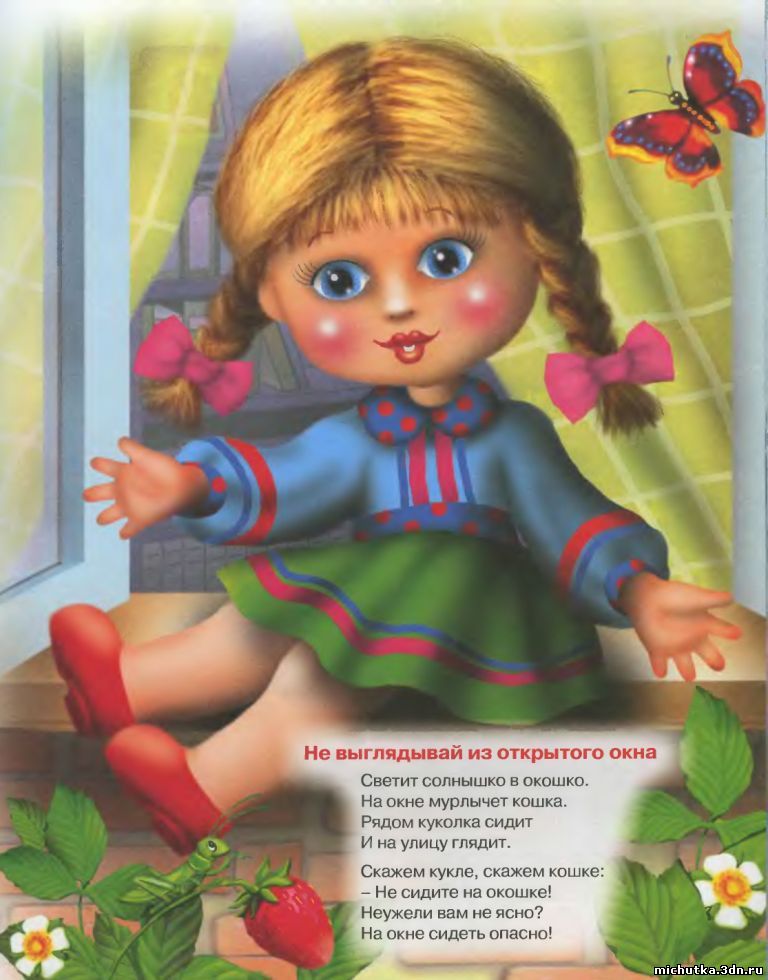 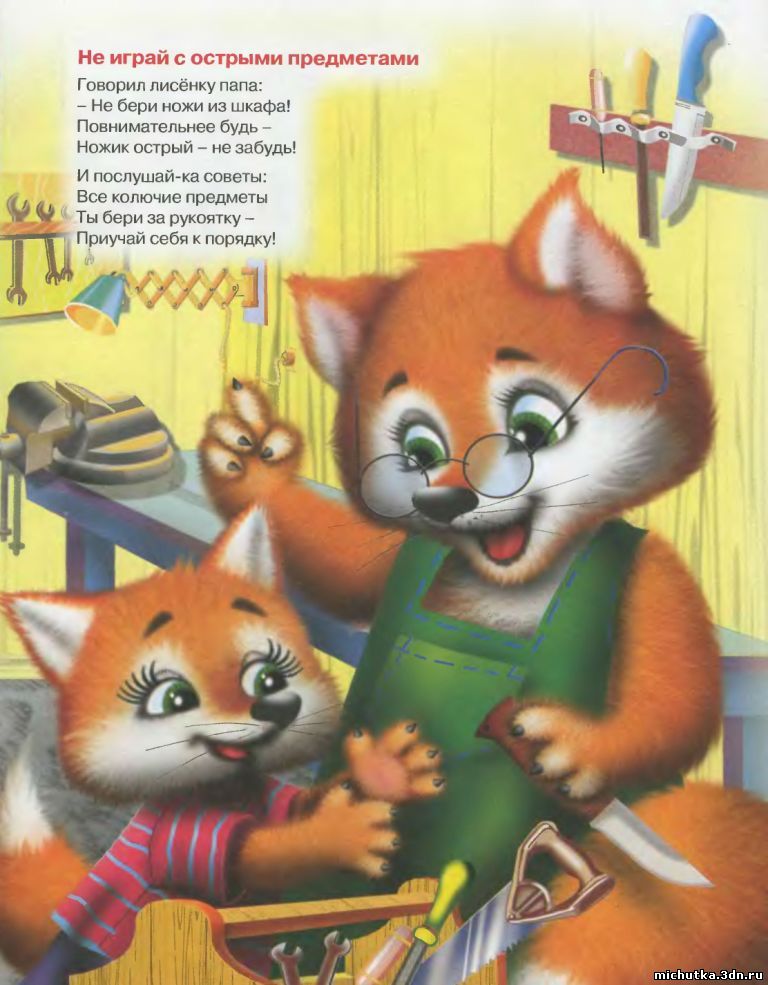 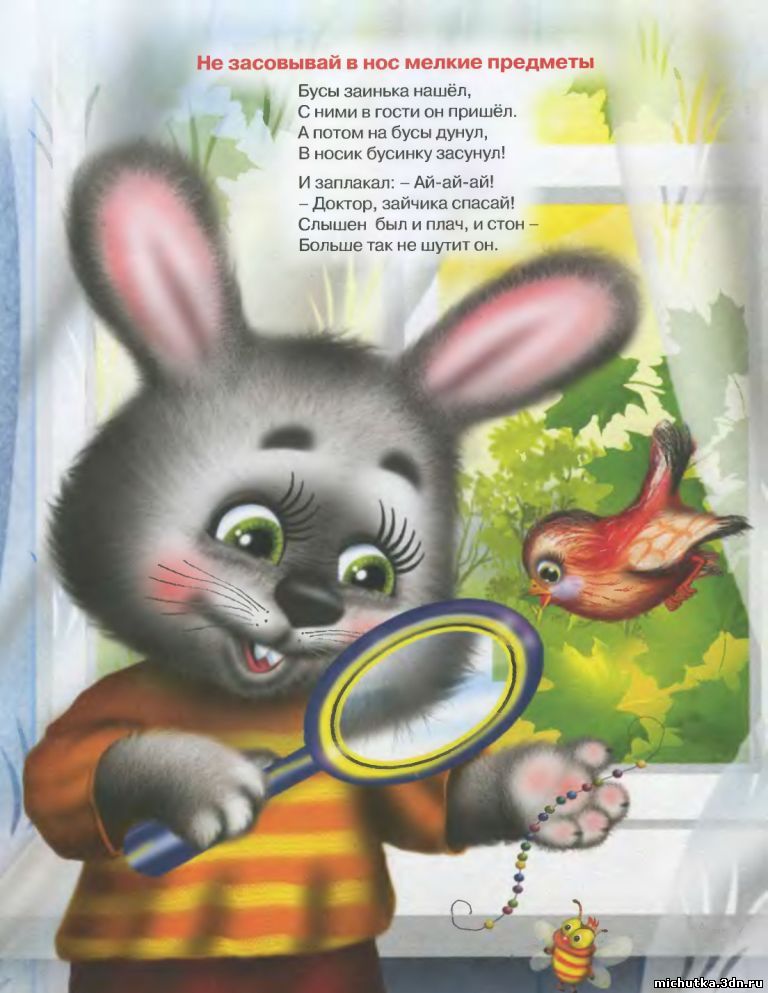 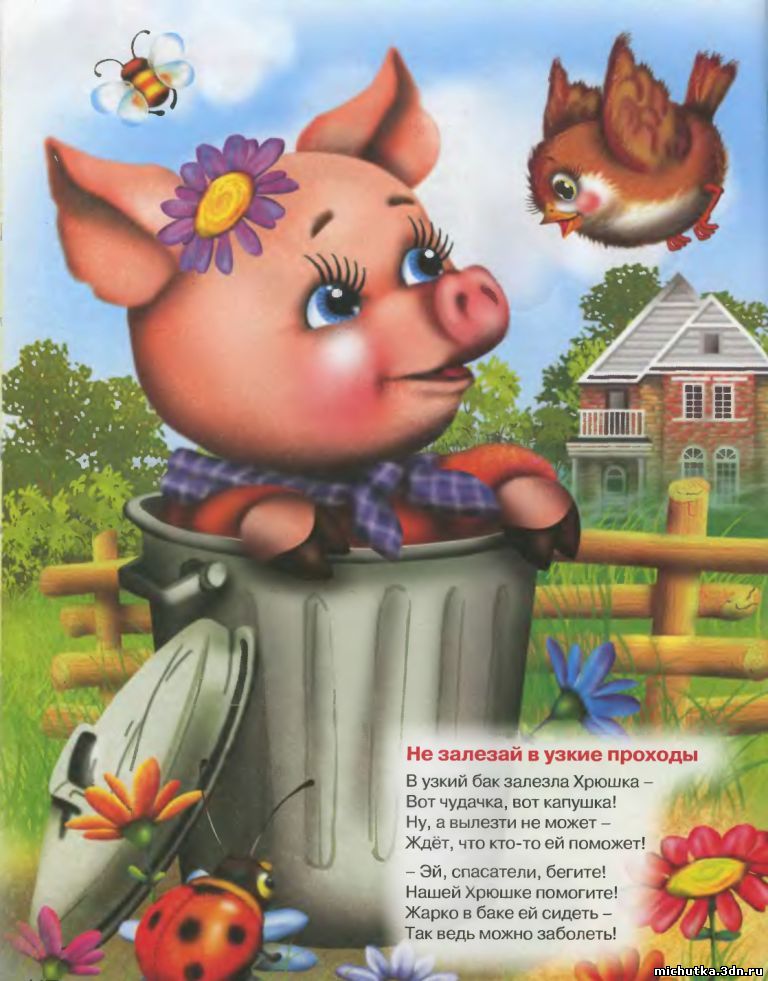 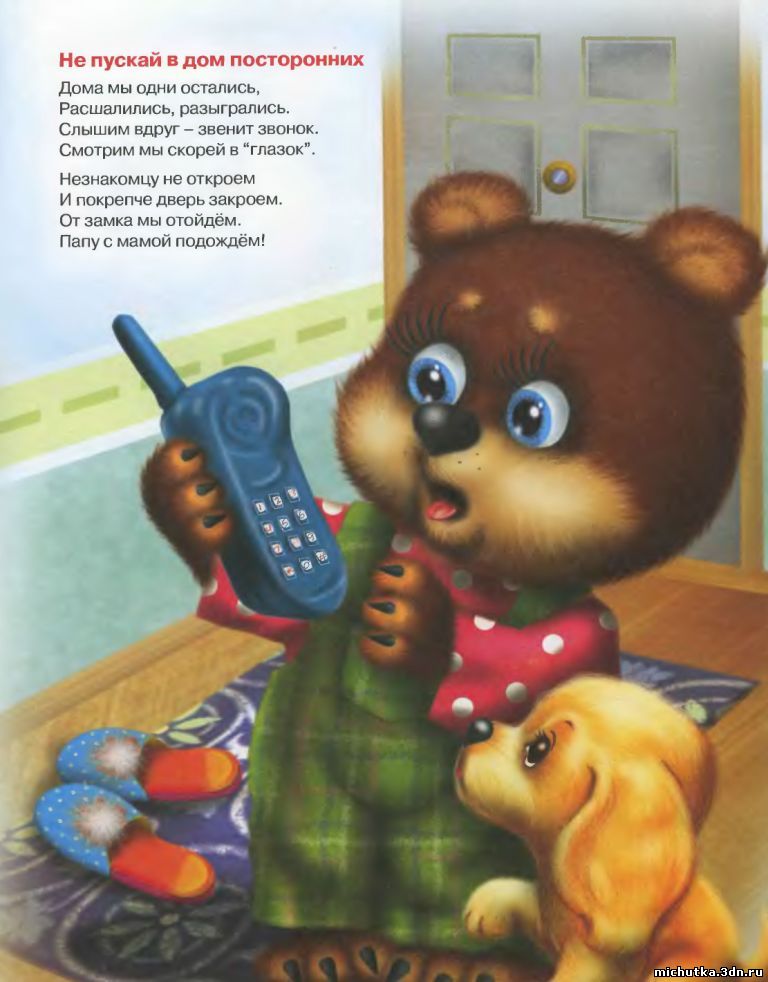 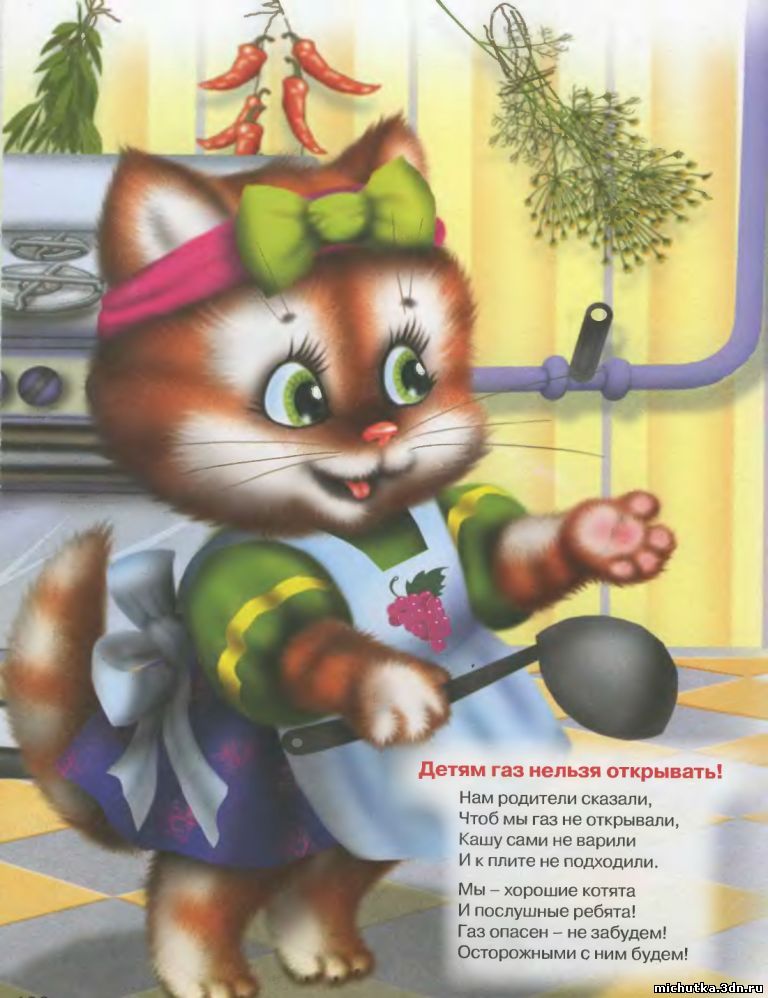 